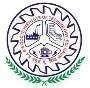 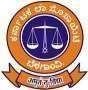 ESTD. 1939KARNATAK LAW SOCIETY'S GOGTE INSTITUTE OF TECHNOLOGY"JNANA GANGA" UDYAMBAG, BELAGAVI-590008, KARNATAKA, INDIA.Approved by AICTE & UGCPermanently Affiliated and Autonomous Institution Under	ESTD. 1979Visvesvaraya Technological University, Belagavi www.git.edu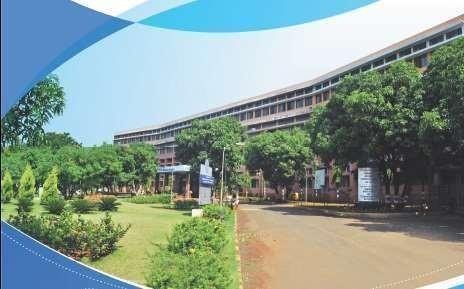 2022-23 SchemeDepartment: MCA Programme: MCA1st to 4th Semester Scheme of Teaching and Examination 1st and 2nd Semester SyllabusINSTITUTION VISIONGogte Institute of Technology shall stand out as an institution of excellence in technical education and in training individuals for outstanding caliber, character coupled with creativity and entrepreneurial skills.MISSIONTo train the students to become Quality Engineers with High Standards of Professionalism and Ethics who have Positive Attitude, a Perfect blend of Techno-Managerial Skills and Problem solving ability with an analytical and innovative mindset.QUALITY POLICYImparting value added technical education with state-of-the-art technology in a congenial, disciplined and a research oriented environment.Fostering cultural, ethical, moral and social values in the human resources of the institution.Reinforcing our bonds with the Parents, Industry, Alumni, and to seek their suggestions for innovating and excelling in every sphere of quality education.DEPARTMENT VISIONThe department of Master of Computer Applications shall strive to stand out as par excellence in generating and grooming, technically competent and skilled intellectual professionals to meet the challenges of the modern computing industry.MISSIONTo train the graduates to become IT professionals having strong fundamental knowledge in the field of computer application with ethical values to meet increasing global challenges of ever evolving technologies.OUTCOME BASED EDUCATION (OBE)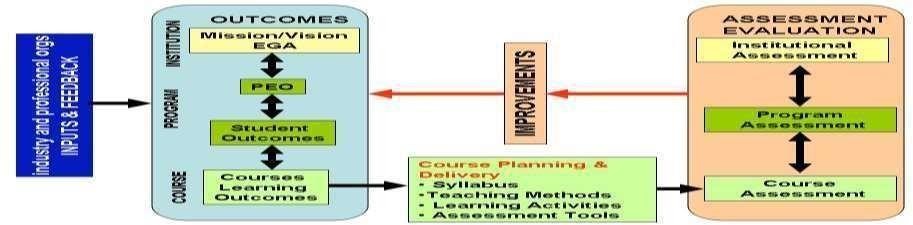 PROGRAM EDUCATIONAL OBJECTIVES (PEOs):PEO1: Real Life Problem Solving: Postgraduates of the programme will develop solutions to the real world problems by developing computer applications using the knowledge of mathematics, computer science and engineering in the diverse field of Information Technology.PEO2: High-Quality Computer Professionals: The postgraduates shall practice and grow as computer professionals by conducting research, design, develop, test and maintain projects in varied fields of computer science and engineering using the state-of-the-art tools and technologies.PEO3: Leadership Skills: The postgraduates will exhibit their leadership skills with ethics, integrity, competency and social responsibility.PEO4: Lifelong Learning: The postgraduates shall always stand out of the crowd by enhancing their abilities in their profession through lifelong learning.BLOOM’S TAXONOMY OF LEARNING OBJECTIVESBloom’s Taxonomy in its various forms represents the process of learning. It was developed in 1956 by Benjamin Bloom and modified during the 1990’s by a new group of cognitive psychologists, led by Lorin Anderson (a former student of Bloom’s) to make it relevant to the 21stcentury. The revised taxonomy given below emphasizes what a learner “Can Do”.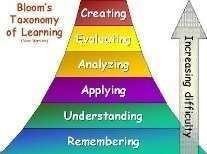 Scheme of Teaching and Examination -1st to 4thSemester MCAAs per the guidelines of UGC CBCS the courses can be classified into:Professional Courses (PC): This is the course which is to be compulsorily studied by a student as a core requirement to complete the requirements of a program in a said discipline of study. These courses will have 4 credits per course.Foundation Courses: The Foundation Courses are of two kinds:Compulsory Foundation: These courses are the courses based upon the content that leads to Knowledge enhancement. These courses provide opportunities to improve technological knowledge before entering industry as well as preparing students for higher degrees in technological subjects. They are mandatory for all disciplines. These courses will have 4 credits per course.Foundation Electives: These are value based courses aimed at man making education. The course is related toHumanities and Social Science Courses (HS).Elective Courses: This is course, which can be chosen from the pool of papers. It may be supportive to the discipline/ providing extended scope/enabling an exposure to some other discipline / domain / nurturingstudent proficiency skills.Mandatory Non-Credit Courses (MNC): These courses are mandatory for students joining MCA Program and    students have to successfully complete these courses before the completion of degree.Scheme for 2022 M.C.A.Total credits for M.C.A. ProgramCurriculum framework:Credit definition:Lecture (L): One Hour /week – 1 credit Tutorial (T): Two hour /week – 1 credit Practical (P): Two hours/week –1creditCIE: Continuous Internal Evaluation SEE: Semester End Examination L: Lecture T: Tutorial P: Practical PC: Professional Course CF: Compulsory Foundation I:Integrated course MNC: Mandatory Non-Credit Course GE: General Elective SP: Societal Project #Bridge course as per University GuidelinesCIE: Continuous Internal Evaluation SEE: Semester End Examination L: Lecture T: Tutorial P: Practical PC: Professional Course CF: Compulsory Foundation I: Integrated course MNC: Mandatory Non-Credit Course GE: General Elective SP: Societal Project.Certification Course:One certification is compulsory and need to be completed before start of 4th semester.Choose certifications, which have industrial acceptance.Students must submit the certificate with valid score of the certifications they have completed to the department during 4thsemester. This is mandatory for the award of the credits and degree.These certifications are evaluated by a panel formed at college level during 4th semester for the award of 2 credits.Professional Practice (Internship)The students have to undergo a mandatory professional practice of 6 weeks duration. This activity should be carried out during the vacation between 2nd and 3rd semester or between 3rd and 4th semester.Societal ProjectWorking out solutions for societal problems. Applying the technology to solve the societal problems. Those, who have not pursued /completed the Societal Project, shall be declared as fail in the that course. There is no SEE (University examination) for this course. Elective-1NOTE: The courses with the ‘**’ mark indicate that the courses will be Project Based Learning (PBL). For these courses the Semester End Examination will be a project.CIE: Continuous Internal Evaluation SEE: Semester End Examination L: Lecture T: Tutorial P: Practical PC: Professional Course CF: Compulsory Foundation I: Integrated course MNC: Mandatory Non-Credit Course GE: General Elective SP: Societal ProjectElective-2									           Elective-3NOTE: The courses with the ‘**’ mark indicate that the courses will be Project Based Learning (PBL). For these courses the Semester End Examination will be a project.CIE: Continuous Internal Evaluation SEE: Semester End Examination L: Lecture T: Tutorial P: Practical PC: Professional Course CF: Compulsory Foundation I: Integrated course MNC: Mandatory Non-Credit Course GE: General Elective SP: Societal Project.22MCA43: Academic WritingThe seminar presented, may be published in a reputed peer reviewed or Scopus journals.22MCA44X: Certification CoursePlease refer to the II (Second) semester Scheme for guidelinesPYTHON PROGRAMMING (I)Course learning objectivesList of ExperimentsScheme of Continuous Internal Evaluation (CIE):For integrated courses, a lab test also will be conducted at the end of the semester. The lab test(COMPULSORY) will be part of the CIE. No SEE for Lab.Rubrics:Database Management System (I)Course learning objectivesList of ExperimentsScheme of Continuous Internal Evaluation (CIE):For integrated courses, a lab test also will be conducted at the end of the semester. The lab test (COMPULSORY) will be part of the CIE.  No SEE for Lab.Rubrics:Computer Networks and Communications (I)Course learning objectivesList of ExperimentsScheme of Continuous Internal Evaluation (CIE):For integrated courses, a lab test also will be conducted at the end of the semester. The lab test(COMPULSORY) will be part of the CIE. No SEE for Lab.Rubrics:Research MethodologyCourse learning objectivesScheme of Continuous Internal Evaluation (CIE)MATHEMATICAL FOUNDATIONSCourse learning objectivesScheme of Continuous Internal Evaluation (CIE)Basics of Programming Languages Bridge Course (I)Course learning objectivesList of ExperimentsScheme of Continuous Internal Evaluation (CIE):For integrated courses, a lab test also will be conducted at the end of the semester. The lab test(COMPULSORY) will be part of the CIE. No SEE for Lab.Rubrics:2nd Semester Master of Computer Applications (M.C.A.) Syllabus (2022-23 Scheme)Web Design and Development (I)Course learning objectivesList of ExperimentsScheme of Continuous Internal Evaluation (CIE):For integrated courses, a lab test also will be conducted at the end of the semester. The lab test (COMPULSORY) will be part of the CIE.  No SEE for Lab.Rubrics:DATA STRUCTURES AND ALGORITHMS (I)Course learning objectivesList of ExperimentsScheme of Continuous Internal Evaluation (CIE):For integrated courses, a lab test also will be conducted at the end of the semester. The lab test(COMPULSORY) will be part of the CIE. No SEE for Lab.Rubrics:Programming Using Java & J2EE (I)Course learning objectivesList of ExperimentsScheme of Continuous Internal Evaluation (CIE):For integrated courses, a lab test also will be conducted at the end of the semester. The lab test(COMPULSORY) will be part of the CIE. No SEE for Lab.Rubrics:IT Infrastructure ManagementCourse learning objectivesScheme of Continuous Internal Evaluation (CIE):Professional Communication and EthicsScheme of Continuous Internal Evaluation (CIE)NoSQLCourse learning objectivesScheme of Continuous Internal Evaluation (CIE)Cloud ComputingCourse learning objectivesScheme of Continuous Internal Evaluation (CIE)Cyber Security and Cyber LawsScheme of Continuous Internal Evaluation (CIE)Data Analysis with R**Course learning objectivesScheme of Continuous Internal Evaluation (CIE):Information Network SecurityScheme of Continuous Internal Evaluation (CIE)PROGRAM OUTCOMES (POs) :PROGRAM OUTCOMES (POs) :1.Apply the knowledge of mathematics and computing fundamentals to abstract andconceptualize models from defined problems and requirements.2.Ability to identify, formulate and conduct literature review to solve complex computing problems for obtaining optimal inference.3.Design and develop solutions for complex computing problems, components orprocesses to meet the specified needs after considering public health and safety, cultural, societal, and environmental factors.4.Apply research-based knowledge and methods to design experiments, analyze andinterpret data with synthesis of information to provide valid conclusions.5Ability to create, select, adapt and apply appropriate techniques using moderncomputing tools with an understanding of the limitations.6Understand	and	commit	to	professional	ethics	and	cyber	regulations,responsibilities, and norms of professional computing practices.7Ability to engage in independent and lifelong learning in the context of technological advancements for continual development as a computing professional8Demonstrate knowledge and understanding of the computing and management principles as a member and leader in a team, to manage projects inmultidisciplinary environments9.Ability to communicate effectively on complex computing activities with computing community and the society at large.10.Understand and assess societal, environmental, health, safety, legal, and cultural issues within local and global contexts, and the consequential responsibilitiesrelevant to professional computing practice11.Function effectively as an individual and as a member or leader in diverse teams and in multidisciplinary environments12.Ability to identify an opportunity and execute innovative ideas to create value andsustainable well-beings for the individu3al and society at largeLower order thinking skills(LOTS)Lower order thinking skills(LOTS)Lower order thinking skills(LOTS)L1RememberingRetrieve relevant knowledge from memory.L2UnderstandingConstruct meaning from instructional material including oral, writtenand graphic communication.L3ApplyingCarry out or use a procedure in a given situation – using learnedknowledge.Higher order thinking skills(HOTS)Higher order thinking skills(HOTS)Higher order thinking skills(HOTS)L4AnalyzingBreak down knowledge into its components and determine the relationships of the components to one another and then how they relateto an overall structure or task.L5EvaluatingMake judgments based on criteria and standards, using previouslylearned knowledge.L6CreatingCombining or reorganizing elements to form a coherent or functionalwhole or into a new pattern, structure or idea.SemesterCredits per SemesterTotal credits1st year124491st year225492nd year325512nd year42651Total100100Sl. No.CourseCourseCredits1.Professional CorePC712.General ElectiveGE123.Compulsory FoundationCF114.Academic WritingSC45.Societal ProjectSP2Total100I SemesterI SemesterI SemesterI SemesterI SemesterI SemesterI SemesterI SemesterI SemesterI SemesterI SemesterI SemesterI SemesterI SemesterI SemesterS.No.Course CodeCourse Title & CategoryCourse Title & CategoryContact HoursContact Hours/ weekCreditAllocationCreditAllocationCreditAllocationTotal creditMarksMarksMarksMarksMarksS.No.Course CodeCourse Title & CategoryCourse Title & CategoryL– T-PContact Hours/ weekLTPTotal creditCIECIESEESEETOTALS.No.Course CodeCourse Title & CategoryCourse Title & CategoryL– T-PContact Hours/ weekLTPTotal creditTheoryLabTheoryLabTOTAL1.22MCA11Python Programming(I)PC4 – 0 – 2640156040100NA2002.22MCA12DatabaseManagement System (I)PC4 – 0 – 2640156040100NA2003.22MCA13Computer Networks and Communication(I)PC4 – 0 – 2640156040100NA2004.22MCA14Research MethodologyCF4 – 0 – 044004100NA100NA2005.22MCA15Mathematical FoundationsCF4 – 2– 064105100NA100NA200TotalTotal3224380120500NA1000I SemesterI SemesterI SemesterI SemesterI SemesterI SemesterI SemesterI SemesterI SemesterI SemesterI SemesterI SemesterI SemesterI SemesterCourse CodeCourse Title & CategoryCourse Title & CategoryContact HoursContact Hours/ weekCreditAllocationCreditAllocationCreditAllocationTotal creditMarksMarksMarksMarksMarksCourse CodeCourse Title & CategoryCourse Title & CategoryL– T-PContact Hours/ weekLTPTotal creditCIECIESEESEETOTALCourse CodeCourse Title & CategoryCourse Title & CategoryL– T-PContact Hours/ weekLTPTotal creditTheoryLabTheoryLabTOTAL22MCA16Basics of Programming Languages – Bridge Course (I)PC4 – 0 – 26---MNC6040100NA200II semesterII semesterII semesterII semesterII semesterII semesterII semesterII semesterII semesterII semesterII semesterII semesterII semesterII semesterII semesterS.No.Course CodeCourse Title & CategoryCourse Title & CategoryContact HoursContact Hours/ weekCreditAllocationCreditAllocationCreditAllocationTotal creditMarksMarksMarksMarksMarksS.No.Course CodeCourse Title & CategoryCourse Title & CategoryL– T–PContact Hours/ weekLTPTotal creditCIECIESEESEETOTALS.No.Course CodeCourse Title & CategoryCourse Title & CategoryL– T–PContact Hours/ weekLTPTotal creditTheoryLabTheoryLabTOTAL1.22MCA21Web Design and Development (I)PC4 – 0 – 2640156040100NA2002.22MCA22Data Structures and Algorithms (I)PC3 – 2 – 2731156040100NA2003.22MCA23Programming using Java and J2EE (I)PC4 – 0 – 2640156040100NA2004.22MCA24IT Infrastructure ManagementPC4 – 0 – 044004100NA100NA2005.22MCA25XElective-1GE4 – 0 – 044004100NA100NA2006.22MCA26ProfessionalCommunication and EthicsCF0 – 0 – 220011100NANANA1007.22MCA27Employability SkillCF3 – 0 – 031001100NANANA100TotalTotal3225580120500NA1200Sl. No.Course CodeCourse Title122MCA251NoSQL222MCA252Cloud Computing322MCA253Cyber Security and Cyber Laws422MCA254Data Analysis with R**522MCA255Information Network SecurityIII semesterIII semesterIII semesterIII semesterIII semesterIII semesterIII semesterIII semesterIII semesterIII semesterIII semesterIII semesterIII semesterIII semesterIII semesterS.No.Course CodeCourse Title & CategoryCourse Title & CategoryContact HoursContact Hours/ weekCreditAllocationCreditAllocationCreditAllocationTotal creditMarksMarksMarksMarksMarksS.No.Course CodeCourse Title & CategoryCourse Title & CategoryL– T-PContact Hours/ weekLTPTotal creditCIECIESEESEETOTALS.No.Course CodeCourse Title & CategoryCourse Title & CategoryL– T-PContact Hours/ weekLTPTotal creditTheoryLabTheoryLabTOTAL1.22MCA31C# Programming using.NET (I)PC4 – 0 – 2640156040100NA2002.22MCA32Machine Learning(I)PC4 – 0 – 2640156040100NA2003.22MCA33Big Data Paradigm(I)PC4 – 0 – 2640156040100NA2004.22MCA34XElective-2GE4 – 0 – 044004100NA100NA2005.22MCA35XElective-3GE4 – 0 – 044004100NA100NA2006.22MCA36Societal ProjectSP0 – 0 – 333002100NANANA100TotalTotal2925480120500NA1100Sl. No.Course CodeCourse Title122MCA341Block Chain Technology222MCA342Management and Entrepreneurship for ITIndustry322MCA343Full Stack Development**422MCA344Internet of Things**522MCA345Advanced Database Management SystemSl. No.Course CodeCourse Title122MCA351Django Framework**222MCA352DevOps322MCA353Artificial Intelligence422MCA354Software Project Management522MCA355Ethical Hacking**IV SemesterIV SemesterIV SemesterIV SemesterIV SemesterIV SemesterIV SemesterIV SemesterIV SemesterIV SemesterSl.No.Course CodeCourse Title& CategoryCourse Title& CategoryContact Hours/W eekCreditsMarksMarksMarksTotal MarksSl.No.Course CodeCourse Title& CategoryCourse Title& CategoryContact Hours/W eekCreditsCIESEESEETotal MarksSl.No.Course CodeCourse Title& CategoryCourse Title& CategoryContact Hours/W eekCreditsCIEDemonstration, Presentationand VivaDissertationTotal Marks122MCA41Professional PracticePC--5100100NA200222MCA42Project WorkPCFT151005050200322MCA43Academic WritingSC14100NANA100422MCA44XTechnical CertificationPC8 Weeks2NANANA--TotalTotal--2630015050500Course Code22MCA11CoursetypeIntegratedCredits L-T-P4 - 0 - 1Hours/week: L - T- P4- 0 - 24- 0 - 24- 0 - 2Total credits5Total Contact HoursL = 52 Hrs; T = 0Hrs; P = 24 HrsTotal = 76 HrsL = 52 Hrs; T = 0Hrs; P = 24 HrsTotal = 76 HrsL = 52 Hrs; T = 0Hrs; P = 24 HrsTotal = 76 HrsCIE Marks100SEE Marks1001.To create the ability to design and build applications for problem solving using core and objectoriented concepts of python programming2.To introduce file handling mechanism and usage of SQLite database with PythonProgramming3.To explore GUI, multithreading concept and key features of exception handling supported bypythonUnit – IContact Hours = 11 HoursBasics of Python Programming: Features of python, writing and executing first python program, Literal constants, variables and identifiers, data types, input operation, comments, reserved words, indentation, operators and expressions, operations on strings. Decision control statements. Data Structures: Lists, Tuple, Sets, Dictionaries.Textbook Chapter 3.1, 3.4 - 3.12.4, 3.14, 4, 8.1, 8.2.1 – 8.2.6, 8.2.9 – 8.2.10, 8.3, 8.4 – 8.6Basics of Python Programming: Features of python, writing and executing first python program, Literal constants, variables and identifiers, data types, input operation, comments, reserved words, indentation, operators and expressions, operations on strings. Decision control statements. Data Structures: Lists, Tuple, Sets, Dictionaries.Textbook Chapter 3.1, 3.4 - 3.12.4, 3.14, 4, 8.1, 8.2.1 – 8.2.6, 8.2.9 – 8.2.10, 8.3, 8.4 – 8.6Unit – IIContact Hours = 11 HoursFunctions: Introduction, Function Definition, Function Call, Variable scope and lifetime, the return statement, more on defining functions. Lambda functions. Modules: The from…import statement, Name of Module, Making your own Modules, The dir() function. Regular Expressions: The match() function, The search() function, The sub() function, The findall(), finditer() functions, Met acharacters in regular expressions, groups.Textbook Chapter 5.1 – 5.7, 5.11.1 – 5.11.4, 6Functions: Introduction, Function Definition, Function Call, Variable scope and lifetime, the return statement, more on defining functions. Lambda functions. Modules: The from…import statement, Name of Module, Making your own Modules, The dir() function. Regular Expressions: The match() function, The search() function, The sub() function, The findall(), finditer() functions, Met acharacters in regular expressions, groups.Textbook Chapter 5.1 – 5.7, 5.11.1 – 5.11.4, 6Unit – IIIContact Hours = 10 HoursClasses and Objects: Introduction, Classes and Objects, class method and self argument, The init method, Class Variables and Object Variables, The     del    () method, Other special methods, Public and Private data members, Private Methods, Calling a class method from another class methods, static methods. Operator Overloading: Introduction, Concept of Operator Overloading, Reverse adding.Textbook Chapter 9.1 – 9.10, 9.15, 11.1 – 11.3Classes and Objects: Introduction, Classes and Objects, class method and self argument, The init method, Class Variables and Object Variables, The     del    () method, Other special methods, Public and Private data members, Private Methods, Calling a class method from another class methods, static methods. Operator Overloading: Introduction, Concept of Operator Overloading, Reverse adding.Textbook Chapter 9.1 – 9.10, 9.15, 11.1 – 11.3Unit – IVContact Hours = 10 HoursFile Handling: Introduction, File Path, Types Of Files, Opening And Closing Files, Reading And Writing Files, File Positions, Renaming And Deleting Files, Directory Methods, Methods From os Module. Working with Database: Connecting to a SQLite database, execute select statements, execute insert, update, delete statements.Textbook Chapter 7.1 – 7.8.Reference Book Chapter 17.1 – 17.4File Handling: Introduction, File Path, Types Of Files, Opening And Closing Files, Reading And Writing Files, File Positions, Renaming And Deleting Files, Directory Methods, Methods From os Module. Working with Database: Connecting to a SQLite database, execute select statements, execute insert, update, delete statements.Textbook Chapter 7.1 – 7.8.Reference Book Chapter 17.1 – 17.4Unit – VContact Hours =10 HoursError and Exception Handling: Introduction to Errors and Exceptions, Handling Exceptions, Multiple Except Blocks, Multiple Exceptions in a Single Block, Except Block Without Exception, The else Clause, Rising Exceptions, Handling Exceptions in invoked functions, Built-in and user defined exceptions, The finally block. Multi-threading: Introduction, starting a new thread using the _thread module, The threading module, Synchronizing threads. GUI Programming with tkinter Package: Introduction, Widgets.Textbook Chapter 12.1 – 12.11, Appendix A, Appendix BError and Exception Handling: Introduction to Errors and Exceptions, Handling Exceptions, Multiple Except Blocks, Multiple Exceptions in a Single Block, Except Block Without Exception, The else Clause, Rising Exceptions, Handling Exceptions in invoked functions, Built-in and user defined exceptions, The finally block. Multi-threading: Introduction, starting a new thread using the _thread module, The threading module, Synchronizing threads. GUI Programming with tkinter Package: Introduction, Widgets.Textbook Chapter 12.1 – 12.11, Appendix A, Appendix BUnit No.No. ofExperimentsTopic(s) related to Experiment12Decision Control Structure StatementsList/Dictionary22User Defined FunctionsRegular Expressions32Object Oriented ConceptsOverloading Operator42File Handling mechanismWorking with database52Exception HandlingGUI applicationBooksBooksText BooksText Books1.Reema Thareja, “Python Programming using problem solving approach”, Oxford UniversityPress, 2017Reference BooksReference Books1.Paul Gries, Jennifer Campbell, Jason, Practical Programming, An introduction to ComputerScience using Python 3.6, 3rd Edition, Pragmetic Bookshelf.2.Charles Dierbach, "Introduction to Computer Science using Python”, Wiley India EditionE-resourses (NPTEL/SWAYAM.. Any Other)- mention linksE-resourses (NPTEL/SWAYAM.. Any Other)- mention links1.The joy of computing using python https://onlinecourses.nptel.ac.in/noc21_cs32/preview2.Programming in python https://onlinecourses.swayam2.ac.in/cec22_cs20/previewCourse delivery methodsCourse delivery methodsAssessment methodsAssessment methods1.Chalk and Talk1.IA tests2.PPT and Videos2.OBA/Course Project /Course Seminar3.Practice session/Demonstrations in Labs3.Lab Test4.Semester End ExaminationCourse Outcome (COs)Course Outcome (COs)Course Outcome (COs)Course Outcome (COs)At the end of the course, the student will be able toAt the end of the course, the student will be able toLearning LevelPO(s)CO1Explain core elements of Python Programming   and keyfeatures of Object Oriented ProgrammingL2PO1CO2Build applications for problem solving using core and objectoriented concepts of python programmingL3PO1, PO3, PO5CO3Build GUI applicationsL3PO3, PO5CO4Analyze the problem to determine the operations and constraints and choose the right data structure & other programming elements that best meets theserequirements for implementationL4PO3, PO5THEORY (60 marks)THEORY (60 marks)THEORY (60 marks)LAB (40 marks)LAB (40 marks)TotalIA test 1IA test 2Other Assessment(OBA/Seminar/Project)ConductionLab testTotal25 marks25 marks10 marks15 marks25 marks100 marksIA Test:No objective part in IA question paperAll questions descriptiveIA Test:No objective part in IA question paperAll questions descriptiveIA Test:No objective part in IA question paperAll questions descriptiveIA Test:No objective part in IA question paperAll questions descriptiveIA Test:No objective part in IA question paperAll questions descriptiveIA Test:No objective part in IA question paperAll questions descriptiveConduct of Lab:Conducting and execution: 5 marksViva-Voce: 5 marksLab record write-up: 5 marksConduct of Lab:Conducting and execution: 5 marksViva-Voce: 5 marksLab record write-up: 5 marksConduct of Lab:Conducting and execution: 5 marksViva-Voce: 5 marksLab record write-up: 5 marksConduct of Lab:Conducting and execution: 5 marksViva-Voce: 5 marksLab record write-up: 5 marksConduct of Lab:Conducting and execution: 5 marksViva-Voce: 5 marksLab record write-up: 5 marksConduct of Lab:Conducting and execution: 5 marksViva-Voce: 5 marksLab record write-up: 5 marksLab test: (Batch wise with 15 students/batch)Test will be conducted at the end of the semesterTimetable, Batch details and examiners will be declared by Exam sectionWrite Up: 5 marks.Conduction, Calculations, results and graphs (if applicable): 10 marks.Viva voce: 10 marks.Lab test: (Batch wise with 15 students/batch)Test will be conducted at the end of the semesterTimetable, Batch details and examiners will be declared by Exam sectionWrite Up: 5 marks.Conduction, Calculations, results and graphs (if applicable): 10 marks.Viva voce: 10 marks.Lab test: (Batch wise with 15 students/batch)Test will be conducted at the end of the semesterTimetable, Batch details and examiners will be declared by Exam sectionWrite Up: 5 marks.Conduction, Calculations, results and graphs (if applicable): 10 marks.Viva voce: 10 marks.Lab test: (Batch wise with 15 students/batch)Test will be conducted at the end of the semesterTimetable, Batch details and examiners will be declared by Exam sectionWrite Up: 5 marks.Conduction, Calculations, results and graphs (if applicable): 10 marks.Viva voce: 10 marks.Lab test: (Batch wise with 15 students/batch)Test will be conducted at the end of the semesterTimetable, Batch details and examiners will be declared by Exam sectionWrite Up: 5 marks.Conduction, Calculations, results and graphs (if applicable): 10 marks.Viva voce: 10 marks.Lab test: (Batch wise with 15 students/batch)Test will be conducted at the end of the semesterTimetable, Batch details and examiners will be declared by Exam sectionWrite Up: 5 marks.Conduction, Calculations, results and graphs (if applicable): 10 marks.Viva voce: 10 marks.Eligibility for SEE:Minimum Marks to Score for CIE is 50% of the maximum marks of CIE.50% and above (30 marks and above) in theory component50% and above (20 marks and above) in lab componentLab test is COMPULSORYNot eligible in any one of the two components will make the student Not Eligible for SEEEligibility for SEE:Minimum Marks to Score for CIE is 50% of the maximum marks of CIE.50% and above (30 marks and above) in theory component50% and above (20 marks and above) in lab componentLab test is COMPULSORYNot eligible in any one of the two components will make the student Not Eligible for SEEEligibility for SEE:Minimum Marks to Score for CIE is 50% of the maximum marks of CIE.50% and above (30 marks and above) in theory component50% and above (20 marks and above) in lab componentLab test is COMPULSORYNot eligible in any one of the two components will make the student Not Eligible for SEEEligibility for SEE:Minimum Marks to Score for CIE is 50% of the maximum marks of CIE.50% and above (30 marks and above) in theory component50% and above (20 marks and above) in lab componentLab test is COMPULSORYNot eligible in any one of the two components will make the student Not Eligible for SEEEligibility for SEE:Minimum Marks to Score for CIE is 50% of the maximum marks of CIE.50% and above (30 marks and above) in theory component50% and above (20 marks and above) in lab componentLab test is COMPULSORYNot eligible in any one of the two components will make the student Not Eligible for SEEEligibility for SEE:Minimum Marks to Score for CIE is 50% of the maximum marks of CIE.50% and above (30 marks and above) in theory component50% and above (20 marks and above) in lab componentLab test is COMPULSORYNot eligible in any one of the two components will make the student Not Eligible for SEEScheme of Semester End Examination (SEE):Scheme of Semester End Examination (SEE):1.It will be conducted for 100 marks of 3 hours duration.2.Minimum marks required in SEE to pass: 40% of the maximum marks i.e 40 out of 100. In aggregate the students have to secure 50% total marks of the course (CIE + SEE). LevelsTarget1 (Low)Low (L): If 60% of marks are scored by less than 50% of the students.2 (Medium)Medium (M): If 60% of marks are scored by 50% to 70% of the students.3 (High)High (H): If 60% of marks are scored by 70% of the students.Course Articulation MatrixCourse Articulation MatrixCourse Articulation MatrixCourse Articulation MatrixCourse Articulation MatrixCourse Articulation MatrixCourse Articulation MatrixCourse Articulation MatrixCourse Articulation MatrixCourse Articulation MatrixCourse Articulation MatrixCourse Articulation MatrixCourse Articulation MatrixCOPO1PO2PO3PO4PO5PO6PO7PO8PO9PO10PO11PO121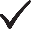 234Tick mark the CO and PO mappingTick mark the CO and PO mappingTick mark the CO and PO mappingTick mark the CO and PO mappingTick mark the CO and PO mappingTick mark the CO and PO mappingTick mark the CO and PO mappingTick mark the CO and PO mappingTick mark the CO and PO mappingTick mark the CO and PO mappingTick mark the CO and PO mappingTick mark the CO and PO mappingTick mark the CO and PO mappingS.NoSkill & Competence enhanced after undergoing the courseApplicableSectors & domainsJob roles students can take up after undergoing thecourse1Solid foundation in Python syntax, data types, data structures, control structures, functions, modules, and error handling Problem-solving: Ability to analyze, design and implement solutions for a wide range of problemsAbility to build graphical user interfacesand create desktop applications.Workflow automation Test AutomationData Analytics GamingSoftware Developer, Test Automation Engineer, Data Analyst, Web DeveloperCourse Code22MCA12CoursetypeIntegratedCredits L-T-P4 - 0 - 1Hours/week: L - T- P4 - 0 - 24 - 0 - 24 - 0 - 2Total credits5Total Contact HoursL = 52 Hrs; T = 0 Hrs; P = 24 HrsTotal = 76 HrsL = 52 Hrs; T = 0 Hrs; P = 24 HrsTotal = 76 HrsL = 52 Hrs; T = 0 Hrs; P = 24 HrsTotal = 76 HrsCIE Marks100SEE Marks1001.To provide the knowledge of the basic database concepts, applications, data models andschemas.2.To emphasize on database design approaches with ER modeling and Normalization.3.To provide an insight on SQL to solve complex queries.4.To provide knowledge of PL/SQL, cursors and indexes.Unit – IContact Hours = 10 HoursBasic concepts: Characteristics of Database approach, Actors on the Scene, Workers behind the scene, Advantages of using DBMS approach, Data models, schemas and instances, Three -schema architecture and data independence, Database languages and interfaces, the database system environment, Centralized and client -server architectures, Classification of Database Management systems.Textbook Chapter 1.1 to 1.8, 2.1 to 2.6Basic concepts: Characteristics of Database approach, Actors on the Scene, Workers behind the scene, Advantages of using DBMS approach, Data models, schemas and instances, Three -schema architecture and data independence, Database languages and interfaces, the database system environment, Centralized and client -server architectures, Classification of Database Management systems.Textbook Chapter 1.1 to 1.8, 2.1 to 2.6Unit – IIContact Hours = 11 HoursDatabase Design using ER modeling and Relational Model: Entity-Relationship Model: Conceptual Database using high level conceptual data models for Database Design, A Sample Database Application, Entity types, Entity sets Attributes and Keys Relationship types, Relationship Sets, Roles and Structural Constraints Weak Entity Types, Relational Database Design Using ER-to-Relational Mapping, Relational Model Concepts, Relational Model Constraints and Relational Database Schema, Functional Dependencies, Normalization (1 NF, 2 NF, 3 NF, BCNF), Codd’s rules.Textbook Chapter 7.1 to 7.9, 15.1 to 15.6Database Design using ER modeling and Relational Model: Entity-Relationship Model: Conceptual Database using high level conceptual data models for Database Design, A Sample Database Application, Entity types, Entity sets Attributes and Keys Relationship types, Relationship Sets, Roles and Structural Constraints Weak Entity Types, Relational Database Design Using ER-to-Relational Mapping, Relational Model Concepts, Relational Model Constraints and Relational Database Schema, Functional Dependencies, Normalization (1 NF, 2 NF, 3 NF, BCNF), Codd’s rules.Textbook Chapter 7.1 to 7.9, 15.1 to 15.6Unit – IIIContact Hours = 11 HoursStructured Query Language: SQL Data Definition and Data Types, specifying basic constraints in SQL, Schema change statements in SQL, Basic queries in SQL, JOINs and types of JOINs, More complex SQL Queries. Insert, Delete and Update statements in SQL, Views (Virtual Tables) in SQL.Textbook Chapter 4.1 to 4.5, 5.1 to 5.4Structured Query Language: SQL Data Definition and Data Types, specifying basic constraints in SQL, Schema change statements in SQL, Basic queries in SQL, JOINs and types of JOINs, More complex SQL Queries. Insert, Delete and Update statements in SQL, Views (Virtual Tables) in SQL.Textbook Chapter 4.1 to 4.5, 5.1 to 5.4Unit – IVContact Hours = 10 HoursPL/SQL: Introduction to PL/SQL, language fundamentals, conditional and sequential control, Iterative processing and loops. Exception handlers, triggers. Functions, stored procedures. Creating and planning PL/SQL Creating indexes, changing an index, recreating an index, obtaining information about indexes, eliminating an index. Creating cursors, accessing cursor rows, attributes of cursors (explicit and implicit).Textbook Chapter 1, 2, 3 ,4, 5, 6, 7PL/SQL: Introduction to PL/SQL, language fundamentals, conditional and sequential control, Iterative processing and loops. Exception handlers, triggers. Functions, stored procedures. Creating and planning PL/SQL Creating indexes, changing an index, recreating an index, obtaining information about indexes, eliminating an index. Creating cursors, accessing cursor rows, attributes of cursors (explicit and implicit).Textbook Chapter 1, 2, 3 ,4, 5, 6, 7Unit – VContact Hours = 10 HoursTransaction Processing and Concurrency Control: Introduction to Transaction Processing Concepts and Theory, Introduction to Transaction Processing, Transaction and System Concepts, Desirable Properties of Transactions, Characterizing Schedules Based on Recoverability, Characterizing Schedules Based on Serializability, Transaction Support in SQL, Concurrency Control Techniques, Two-Phase Locking Techniques for Concurrency Control, Concurrency Control Based on Timestamp Ordering, Multiversion Concurrency Control TechniquesTextbook Chapter 15.1 – 15.10, 16.1-16.5Transaction Processing and Concurrency Control: Introduction to Transaction Processing Concepts and Theory, Introduction to Transaction Processing, Transaction and System Concepts, Desirable Properties of Transactions, Characterizing Schedules Based on Recoverability, Characterizing Schedules Based on Serializability, Transaction Support in SQL, Concurrency Control Techniques, Two-Phase Locking Techniques for Concurrency Control, Concurrency Control Based on Timestamp Ordering, Multiversion Concurrency Control TechniquesTextbook Chapter 15.1 – 15.10, 16.1-16.5Unit No.No. ofExperimentsTopic(s) related to Experiment211. ER Modeling and schema diagram32Simple QueriesNested QueriesJOINS and Views43CursorsStored proceduresTriggersBooksBooksText Books:Text Books:1.Elmasri and Navathe: Fundamentals of Database Systems, 6thEdition, Addison -Wesley, 2011.2.Steven Feuerstein, Bill Pribyl & Chip Dawes: Oracle PL/SQL Language Pocket Reference, 5thEdition, Orielly.Reference Books:Reference Books:1.Raghu Ramakrishnan and Johannes Gehrke: Database Management Systems, 3rd Edition,McGraw-Hill, 2003.E-resourses (NPTEL/SWAYAM.. Any Other)- mention linksE-resourses (NPTEL/SWAYAM.. Any Other)- mention links1.https://onlinecourses.nptel.ac.in/Course delivery methodsCourse delivery methodsAssessment methodsAssessment methods1.Chalk and Talk1.IA tests2.PPT and Videos2.OBA/Course Project/Course Seminar3.Practice session/Demonstrations in Labs3.Lab Test4.Semester End ExaminationCourse Outcome (COs)Course Outcome (COs)Course Outcome (COs)Course Outcome (COs)At the end of the course, the student will be able toAt the end of the course, the student will be able toLearning LevelPO(s)CO1Explain the different components of DBMSand databases.L 2PO 1CO2Apply different   modeling   techniques   andformal design guidelines to develop a database schema.L 3PO 1, 3, 5CO3Develop efficient SQL queries and PL/SQLprograms to access the database.L 3PO 1, 5CO4Examine the given requirements and create a database by taking into consideration the various modeling techniques, normalization,SQL and PL/SQLL 4PO 1THEORY (60 marks)THEORY (60 marks)THEORY (60 marks)LAB (40 marks)LAB (40 marks)TotalIA test 1IA test 2Other Assessment(OBA/Seminar/Project)ConductionLab testTotal25 marks25 marks10 marks15 marks25 marks100 marksIA Test:No objective part in IA question paperAll questions descriptiveIA Test:No objective part in IA question paperAll questions descriptiveIA Test:No objective part in IA question paperAll questions descriptiveIA Test:No objective part in IA question paperAll questions descriptiveIA Test:No objective part in IA question paperAll questions descriptiveIA Test:No objective part in IA question paperAll questions descriptiveConduct of Lab:Conducting and execution: 5 marksViva-Voce: 5 marksLab record write-up: 5 marksConduct of Lab:Conducting and execution: 5 marksViva-Voce: 5 marksLab record write-up: 5 marksConduct of Lab:Conducting and execution: 5 marksViva-Voce: 5 marksLab record write-up: 5 marksConduct of Lab:Conducting and execution: 5 marksViva-Voce: 5 marksLab record write-up: 5 marksConduct of Lab:Conducting and execution: 5 marksViva-Voce: 5 marksLab record write-up: 5 marksConduct of Lab:Conducting and execution: 5 marksViva-Voce: 5 marksLab record write-up: 5 marksLab test: (Batch wise with 15 students/batch)Test will be conducted at the end of the semesterTimetable, Batch details and examiners will be declared by Exam sectionWrite Up: 5 marksConduction, Calculations, results and graphs (if applicable): 10 marksViva voce: 10 marksLab test: (Batch wise with 15 students/batch)Test will be conducted at the end of the semesterTimetable, Batch details and examiners will be declared by Exam sectionWrite Up: 5 marksConduction, Calculations, results and graphs (if applicable): 10 marksViva voce: 10 marksLab test: (Batch wise with 15 students/batch)Test will be conducted at the end of the semesterTimetable, Batch details and examiners will be declared by Exam sectionWrite Up: 5 marksConduction, Calculations, results and graphs (if applicable): 10 marksViva voce: 10 marksLab test: (Batch wise with 15 students/batch)Test will be conducted at the end of the semesterTimetable, Batch details and examiners will be declared by Exam sectionWrite Up: 5 marksConduction, Calculations, results and graphs (if applicable): 10 marksViva voce: 10 marksLab test: (Batch wise with 15 students/batch)Test will be conducted at the end of the semesterTimetable, Batch details and examiners will be declared by Exam sectionWrite Up: 5 marksConduction, Calculations, results and graphs (if applicable): 10 marksViva voce: 10 marksLab test: (Batch wise with 15 students/batch)Test will be conducted at the end of the semesterTimetable, Batch details and examiners will be declared by Exam sectionWrite Up: 5 marksConduction, Calculations, results and graphs (if applicable): 10 marksViva voce: 10 marksEligibility for SEE:Eligibility for SEE:Eligibility for SEE:Eligibility for SEE:Eligibility for SEE:Eligibility for SEE:Scheme of Semester End Examination (SEE):Scheme of Semester End Examination (SEE):1.It will be conducted for 100 marks of 3 hours duration.2.Minimum marks required in SEE to pass: 40% of the maximum marks i.e 40 out of 100. In aggregate the students have to secure 50% total marks of the course (CIE + SEE). LevelsTarget1 (Low)Low (L): If 60% of marks are scored by less than 50% of the students.2 (Medium)Medium (M): If 60% of marks are scored by 50% to 70% of the students.3 (High)High (H): If 60% of marks are scored by 70% of the students.Course Articulation MatrixCourse Articulation MatrixCourse Articulation MatrixCourse Articulation MatrixCourse Articulation MatrixCourse Articulation MatrixCourse Articulation MatrixCourse Articulation MatrixCourse Articulation MatrixCourse Articulation MatrixCourse Articulation MatrixCourse Articulation MatrixCourse Articulation MatrixCOPO1PO2PO3PO4PO5PO6PO7PO8PO9PO10PO11PO121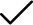 23456Tick mark the CO and PO mappingTick mark the CO and PO mappingTick mark the CO and PO mappingTick mark the CO and PO mappingTick mark the CO and PO mappingTick mark the CO and PO mappingTick mark the CO and PO mappingTick mark the CO and PO mappingTick mark the CO and PO mappingTick mark the CO and PO mappingTick mark the CO and PO mappingTick mark the CO and PO mappingTick mark the CO and PO mappingS.NoSkill & Competence enhanced after undergoing the courseApplicableSectors & domainsJob roles students can takeup after undergoing the course1.Able to query the database for useful data/information.Able to administer the usage and enhance the performance of the database.Healthcare, Banking, ERPs, HR management etcDatabase Admin, Database programmer, Database Designer.Course Code22MCA13CoursetypeIntegratedCredits L-T-P4 - 0 - 1Hours/week: L - T- P4 - 0 - 24 - 0 - 24 - 0 - 2Total credits5Total Contact HoursL = 52 Hrs; T = 0 Hrs; P = 24 HrsTotal = 76 HrsL = 52 Hrs; T = 0 Hrs; P = 24 HrsTotal = 76 HrsL = 52 Hrs; T = 0 Hrs; P = 24 HrsTotal = 76 HrsCIE Marks100SEE Marks1001.To give an insight of computer networks and data communications with its types, topology,models and its uses.2.To impart the knowledge of layers in computer networks along with their  functionalities,services and study important protocols in higher layers of network.3.To identify the key design issues in each layer and use the algorithms solve the design issues.4.To simulate the wired and wireless network functions and protocols using a simulation tool.Unit – IContact Hours = 10 HoursIntroduction to computer networks and Physical LayerIntroduction to Network: Characteristics of Data Communication; Components of Data Communication; Data Representation and Data Flow, Network Criteria; Types of Connection; Physical Topology; Uses of Computer Networks; Types of Networks. Reference models: TCP/IP Model, the OSI Model, comparison of the OSI and TCP/IP reference model.Physical Layer: Theoretical Basis for Data Communication. Guided Transmission Media and Wireless Transmission, Digital Modulation and Multiplexing.Textbook: Chapter 1, 2Introduction to computer networks and Physical LayerIntroduction to Network: Characteristics of Data Communication; Components of Data Communication; Data Representation and Data Flow, Network Criteria; Types of Connection; Physical Topology; Uses of Computer Networks; Types of Networks. Reference models: TCP/IP Model, the OSI Model, comparison of the OSI and TCP/IP reference model.Physical Layer: Theoretical Basis for Data Communication. Guided Transmission Media and Wireless Transmission, Digital Modulation and Multiplexing.Textbook: Chapter 1, 2Unit – IIContact Hours = 10 HoursData Link LayerData Link Layer: Data Link Layer Design Issues, Error Detection and Correction, Elementary Data Link Protocols, Sliding Window Protocols. Experiments on: Framing techniquesTextbook: Chapter 3Data Link LayerData Link Layer: Data Link Layer Design Issues, Error Detection and Correction, Elementary Data Link Protocols, Sliding Window Protocols. Experiments on: Framing techniquesTextbook: Chapter 3Unit – IIIContact Hours = 11 HoursNetwork LayerNetwork Layer Design issues, Routing algorithms- The Optimality Principal, Shortest Path Algorithm, Flooding, Distance Vector Routing, Link State Routing, Hierarchical routing, Routing for Mobile Host, Congestion Control Algorithms, Quality of Service, Internetworking, The Network Layer in the Internet, IP Addressing.Textbook: Chapter 5Network LayerNetwork Layer Design issues, Routing algorithms- The Optimality Principal, Shortest Path Algorithm, Flooding, Distance Vector Routing, Link State Routing, Hierarchical routing, Routing for Mobile Host, Congestion Control Algorithms, Quality of Service, Internetworking, The Network Layer in the Internet, IP Addressing.Textbook: Chapter 5Unit – IVContact Hours = 11 HoursTransport LayerThe transport services, Elements of Transport Protocols, Congestion control, The Internet Transport Protocols: TCP and UDP.Textbook: Chapter 6Transport LayerThe transport services, Elements of Transport Protocols, Congestion control, The Internet Transport Protocols: TCP and UDP.Textbook: Chapter 6Unit – VContact Hours = 10 HoursApplication LayerIntroduction to NS-2, DNS-Domain Name System, Email, WWW, Introduction to Streaming Audio and Video.Textbook: Chapter 7Application LayerIntroduction to NS-2, DNS-Domain Name System, Email, WWW, Introduction to Streaming Audio and Video.Textbook: Chapter 7Unit No.No. ofExperimentsTopic(s) related to Experiment13Star TopologyLAN Wired NetworkClient - Server architecture21Framing Technique32Bottleneck Analysis of networkDistance Vector Routing algorithm implementation42Traffic Shaping TechniquesIP TracingBooksBooksText Books:Text Books:1.Andrew S. Tanenbaum, David J. Wetherall, Computer Networks, 5th edition, PearsonEducation.Reference Books:Reference Books:1.Behrouz A. Forouzan, Data Communications and Networking, 4th Edition, Tata McGraw-Hill,2018.2.William Stallings, Data and Computer Communication, 10th Edition, Pearson Education,2014.E-resources (NPTEL/SWAYAM… Any Other)- mention linksE-resources (NPTEL/SWAYAM… Any Other)- mention links1.https://www.digimat.in/nptel/courses/video/106105183/L01.htmlCourse delivery methodsCourse delivery methodsAssessment methodsAssessment methods1.Chalk and Talk1.IA tests2.PPT and Videos2.OBA/Course Project/Course Seminar3.Practice session/Demonstrations in Labs3.Lab Test4.Semester End ExaminationCourse Outcome (COs)Course Outcome (COs)Course Outcome (COs)Course Outcome (COs)At the end of the course, the student will be able toAt the end of the course, the student will be able toLearning LevelPO(s)CO1Explain Computer Network concepts with it types, topologies, transmission media, layered protocols and network models andarchitectures in layered architecture.L2PO1CO2Identify different data transmission modes along with error detection and correction techniques and solve routing and congestioncontrol algorithms in data transmission.L3PO1CO3Experiment the working principles of various network types, topologies, architecture, algorithms and protocols in different layersusing a simulation tool.L3PO1, PO5CO4Analyze the design issues, services, interfaces, protocols and flow of data in computer networks and explain different performanceissues related to networking.L4PO1THEORY (60 marks)THEORY (60 marks)THEORY (60 marks)LAB (40 marks)LAB (40 marks)TotalIA test 1IA test 2Other Assessment(OBA/Seminar/Project)ConductionLab testTotal25 marks25 marks10 marks15 marks25 marks100 marksIA Test:No objective part in IA question paperAll questions descriptiveIA Test:No objective part in IA question paperAll questions descriptiveIA Test:No objective part in IA question paperAll questions descriptiveIA Test:No objective part in IA question paperAll questions descriptiveIA Test:No objective part in IA question paperAll questions descriptiveIA Test:No objective part in IA question paperAll questions descriptiveConduct of Lab:Conducting and execution: 5 marksViva-Voce: 5 marksLab record write-up: 5 marksConduct of Lab:Conducting and execution: 5 marksViva-Voce: 5 marksLab record write-up: 5 marksConduct of Lab:Conducting and execution: 5 marksViva-Voce: 5 marksLab record write-up: 5 marksConduct of Lab:Conducting and execution: 5 marksViva-Voce: 5 marksLab record write-up: 5 marksConduct of Lab:Conducting and execution: 5 marksViva-Voce: 5 marksLab record write-up: 5 marksConduct of Lab:Conducting and execution: 5 marksViva-Voce: 5 marksLab record write-up: 5 marksLab test: (Batch wise with 15 students/batch)Test will be conducted at the end of the semesterTimetable, Batch details and examiners will be declared by Exam sectionWrite Up: 5 marksConduction, Calculations, results and graphs (if applicable): 10 marksViva voce: 10 marksLab test: (Batch wise with 15 students/batch)Test will be conducted at the end of the semesterTimetable, Batch details and examiners will be declared by Exam sectionWrite Up: 5 marksConduction, Calculations, results and graphs (if applicable): 10 marksViva voce: 10 marksLab test: (Batch wise with 15 students/batch)Test will be conducted at the end of the semesterTimetable, Batch details and examiners will be declared by Exam sectionWrite Up: 5 marksConduction, Calculations, results and graphs (if applicable): 10 marksViva voce: 10 marksLab test: (Batch wise with 15 students/batch)Test will be conducted at the end of the semesterTimetable, Batch details and examiners will be declared by Exam sectionWrite Up: 5 marksConduction, Calculations, results and graphs (if applicable): 10 marksViva voce: 10 marksLab test: (Batch wise with 15 students/batch)Test will be conducted at the end of the semesterTimetable, Batch details and examiners will be declared by Exam sectionWrite Up: 5 marksConduction, Calculations, results and graphs (if applicable): 10 marksViva voce: 10 marksLab test: (Batch wise with 15 students/batch)Test will be conducted at the end of the semesterTimetable, Batch details and examiners will be declared by Exam sectionWrite Up: 5 marksConduction, Calculations, results and graphs (if applicable): 10 marksViva voce: 10 marksEligibility for SEE:Minimum Marks to Score for CIE is 50% of the maximum marks of CIE.50% and above (30 marks and above) in theory component50% and above (20 marks and above) in lab componentEligibility for SEE:Minimum Marks to Score for CIE is 50% of the maximum marks of CIE.50% and above (30 marks and above) in theory component50% and above (20 marks and above) in lab componentEligibility for SEE:Minimum Marks to Score for CIE is 50% of the maximum marks of CIE.50% and above (30 marks and above) in theory component50% and above (20 marks and above) in lab componentEligibility for SEE:Minimum Marks to Score for CIE is 50% of the maximum marks of CIE.50% and above (30 marks and above) in theory component50% and above (20 marks and above) in lab componentEligibility for SEE:Minimum Marks to Score for CIE is 50% of the maximum marks of CIE.50% and above (30 marks and above) in theory component50% and above (20 marks and above) in lab componentEligibility for SEE:Minimum Marks to Score for CIE is 50% of the maximum marks of CIE.50% and above (30 marks and above) in theory component50% and above (20 marks and above) in lab componentScheme of Semester End Examination (SEE):Scheme of Semester End Examination (SEE):1.It will be conducted for 100 marks of 3 hours duration.2.Minimum marks required in SEE to pass: 40% of the maximum marks i.e 40 out of 100. In aggregate the students have to secure 50% total marks of the course (CIE + SEE). LevelsTarget1 (Low)Low (L): If 60% of marks are scored by less than 50% of the students.2 (Medium)Medium (M): If 60% of marks are scored by 50% to 70% of the students.3 (High)High (H): If 60% of marks are scored by 70% of the students.CO-PO Mapping Course Articulation MatrixCO-PO Mapping Course Articulation MatrixCO-PO Mapping Course Articulation MatrixCO-PO Mapping Course Articulation MatrixCO-PO Mapping Course Articulation MatrixCO-PO Mapping Course Articulation MatrixCO-PO Mapping Course Articulation MatrixCO-PO Mapping Course Articulation MatrixCO-PO Mapping Course Articulation MatrixCO-PO Mapping Course Articulation MatrixCO-PO Mapping Course Articulation MatrixCO-PO Mapping Course Articulation MatrixCO-PO Mapping Course Articulation MatrixCOPO1PO2PO3PO4PO5PO6PO7PO8PO9PO10PO11PO121√2√3√√4√Tick mark the CO and POTick mark the CO and POTick mark the CO and POTick mark the CO and POTick mark the CO and POTick mark the CO and POTick mark the CO and POTick mark the CO and POTick mark the CO and POTick mark the CO and POTick mark the CO and POTick mark the CO and POTick mark the CO and POS.NoSkill & Competence enhanced after undergoing the courseApplicableSectors & domainsJob roles students can take up after undergoing thecourse1.Enhancement of Computer Network Knowledge and ability to experiment the computer concepts learnt using simulationtool.NetworkingNetwork Administrator and Network Analyst.Course Code22MCA14CoursetypeTheoryCredits L-T-P4 - 0 - 0Hours/week: L - T- P4- 0 - 04- 0 - 04- 0 - 0Total credits4Total Contact HoursL = 52Hrs; T = 0 Hrs; P = 0HrsTotal = 52HrsL = 52Hrs; T = 0 Hrs; P = 0HrsTotal = 52HrsL = 52Hrs; T = 0 Hrs; P = 0HrsTotal = 52HrsCIE Marks100SEE Marks1001.To provide an overview of the research methodology and to elaborate the technique ofdefining a research problem.2.To elaborate various aspects of reviewing the literature and to develop concepts of researchdesigns.3.To explore details of sampling design and to elaborate tests of hypotheses.4.To provide different methods of analysis and display of data and develop the art ofinterpreting and writing of research reports.5.To explore various forms of the intellectual property rights and its relevance.Unit – IContact Hours = 10 HoursResearch Methodology, Defining the Research ProblemMeaning of Research, Objectives of Research, Types of Research, Research Approaches, Significance of Research, Research Methods versus Methodology, Research and Scientific Method, Research Process, Criteria of Good Research, Problems Encountered by Researchers in India.Research Problem, Selecting the Problem, Necessity of Defining the Problem, Technique Involved in Defining a Problem, An Illustration.Textbook 1 Chapter 1,2Research Methodology, Defining the Research ProblemMeaning of Research, Objectives of Research, Types of Research, Research Approaches, Significance of Research, Research Methods versus Methodology, Research and Scientific Method, Research Process, Criteria of Good Research, Problems Encountered by Researchers in India.Research Problem, Selecting the Problem, Necessity of Defining the Problem, Technique Involved in Defining a Problem, An Illustration.Textbook 1 Chapter 1,2Unit – IIContact Hours = 10 HoursReviewing the literature, Research DesignPlace of the literature review in research, How to Review the literature, Searching the existing literature, reviewing and developing theoretical or conceptual framework, Writing about the literature reviewed.Meaning of Research Design, Need for Research Design, Features of a Good Design, Important Concepts Relating to Research Design, Different Research Designs, Basic Principles of Experimental Designs.Textbook 2 Chapter 3Textbook 1 Chapter 3Reviewing the literature, Research DesignPlace of the literature review in research, How to Review the literature, Searching the existing literature, reviewing and developing theoretical or conceptual framework, Writing about the literature reviewed.Meaning of Research Design, Need for Research Design, Features of a Good Design, Important Concepts Relating to Research Design, Different Research Designs, Basic Principles of Experimental Designs.Textbook 2 Chapter 3Textbook 1 Chapter 3Unit – IIIContact Hours = 10 HoursData Collection, Sampling DesignCensus and Sample Survey, Collection of Primary Data, Collection of Secondary Data, Selection of Appropriate Method for Data Collection, Case Study Method. Implications of a Sample Design, Steps in Sampling Design, Criteria of Selecting a Sampling Procedure, Characteristics of a Good Sample Design, Different Types of Sample Designs, How to Select a Random Sample, Random Sample from an Infinite Universe, Complex Random Sampling Designs.Textbook 1 Chapter 4, 6Data Collection, Sampling DesignCensus and Sample Survey, Collection of Primary Data, Collection of Secondary Data, Selection of Appropriate Method for Data Collection, Case Study Method. Implications of a Sample Design, Steps in Sampling Design, Criteria of Selecting a Sampling Procedure, Characteristics of a Good Sample Design, Different Types of Sample Designs, How to Select a Random Sample, Random Sample from an Infinite Universe, Complex Random Sampling Designs.Textbook 1 Chapter 4, 6Unit – IVContact Hours = 12 HoursAnalysis and Display of Data, Interpretation and Report WritingTypes of Analysis, Statistics in Research, Measures of Central Tendency, Measures of Dispersion, Measures of Asymmetry (Skewness), Measures of Relationship, Simple Regression Analysis, Methods of Communicating and Displaying Analyzed Data, Text, Tables, Graphs.Meaning of Interpretation, Technique of Interpretation, Precaution in Interpretation, Significance of Report Writing, Different Steps in Writing Report, Layout of the Research Report, Precautions for Writing Research Reports.Textbook 1 Chapter 7, 14Textbook 2 Chapter 16Analysis and Display of Data, Interpretation and Report WritingTypes of Analysis, Statistics in Research, Measures of Central Tendency, Measures of Dispersion, Measures of Asymmetry (Skewness), Measures of Relationship, Simple Regression Analysis, Methods of Communicating and Displaying Analyzed Data, Text, Tables, Graphs.Meaning of Interpretation, Technique of Interpretation, Precaution in Interpretation, Significance of Report Writing, Different Steps in Writing Report, Layout of the Research Report, Precautions for Writing Research Reports.Textbook 1 Chapter 7, 14Textbook 2 Chapter 16Unit – VContact Hours = 10 HoursOverview of Intellectual Property, PatentsIntroduction and the need for intellectual property right (IPR) – Kinds of Intellectual Property Rights: Patent, Copyright, Trade Mark, Design, IPR in India: Genesis and development – IPR in abroad – Major International Instruments concerning Intellectual Property Rights: Paris Convention, 1883, the Berne Convention, 1886, the WIPO Convention, 1967, the Patent Co-operation Treaty, 1970, the TRIPS Agreement, 1994.Patents – Elements of Patentability: Novelty, Non Obviousness (Inventive Steps), Industrial Application- Non – Patentable Subject Matter - Registration Procedure, Rights and Duties of Patentee, Assignment and license, Restoration of lapsed Patents, Surrender and Revocation of Patents, Infringement, Remedies & Penalties – Patent office and Appellate BoardTextbook 3 Chapter 1, 2Overview of Intellectual Property, PatentsIntroduction and the need for intellectual property right (IPR) – Kinds of Intellectual Property Rights: Patent, Copyright, Trade Mark, Design, IPR in India: Genesis and development – IPR in abroad – Major International Instruments concerning Intellectual Property Rights: Paris Convention, 1883, the Berne Convention, 1886, the WIPO Convention, 1967, the Patent Co-operation Treaty, 1970, the TRIPS Agreement, 1994.Patents – Elements of Patentability: Novelty, Non Obviousness (Inventive Steps), Industrial Application- Non – Patentable Subject Matter - Registration Procedure, Rights and Duties of Patentee, Assignment and license, Restoration of lapsed Patents, Surrender and Revocation of Patents, Infringement, Remedies & Penalties – Patent office and Appellate BoardTextbook 3 Chapter 1, 2BooksBooksText Books:Text Books:1.C.R. Kothari, Research Methodology: Methods and Techniques, New Age International Publishers,Second Revised Edition. ISBN (13) : 978-81-224-2488-12.Ranjit Kumar (2011), Research Methodology a step-by-step guide for beginners, SAGEPublications Ltd, 3rdEdition.3.Nithyananda, K V. (2019). Intellectual Property Rights: Protection and Management. India, IN:Cengage Learning India Private Limited.Reference Books:Reference Books:1.Neeraj, P., &Khusdeep, D. (2014). Intellectual Property Rights. India, IN: PHI learning PrivateLimited.E-resourses (NPTEL/SWAYAM.. Any Other)- mention linksE-resourses (NPTEL/SWAYAM.. Any Other)- mention links1.World Intellectual Property Organization. (2004). WIPO Intellectual property Handbook. Retrievedfromhttps://www.wipo.int/edocs/pubdocs/en/intproperty/489/wipo_pub_489.pdfCourse delivery methodsCourse delivery methodsAssessment methodsAssessment methods1.Chalk and Talk1.IA tests2.PPT and Videos2.Quiz3.Online classes3.OBA/Course Project/Course Seminar4.Semester End ExaminationCourse Outcome (COs)Course Outcome (COs)Course Outcome (COs)Course Outcome (COs)At the end of the course, the student will be able toAt the end of the course, the student will be able toLearning LevelPO(s)CO1Illustrate the fundamentals of Research methodology, Research problem, Literature review, Research Design, Data Collection, Data Analysis, Data Interpretation, Report Writing, IntellectualProperty and Patents.L2PO1CO2Model a research problem using proper literature review andplan a research designL3PO2,PO3CO3Plan a proper research process involving all its stepsL3PO3CO4Analyze data using different statistical methods.L4PO3,PO4Theory 100 marksTheory 100 marksTheory 100 marksTheory 100 marksTheory 100 marksTotalIA Test 1IA Test 2Other Assessment(OBA/Seminar/Project)Quiz 1Quiz 2Total2525201515100Scheme of Semester End Examination (SEE):Scheme of Semester End Examination (SEE):1.It will be conducted for 100 marks of 3 hours duration.2.Minimum marks required in SEE to pass: 40% of the maximum marks i.e 40 out of 100. In aggregate the students have to secure 50% total marks of the course (CIE + SEE). Rubrics LevelsTarget1 (Low)Low (L): If 60% of marks are scored by less than 50% of the students.2 (Medium)Medium (M): If 60% of marks are scored by 50% to 70% of the students.3 (High)High (H): If 60% of marks are scored by 70% of the students.Course Articulation MatrixCourse Articulation MatrixCourse Articulation MatrixCourse Articulation MatrixCourse Articulation MatrixCourse Articulation MatrixCourse Articulation MatrixCourse Articulation MatrixCourse Articulation MatrixCourse Articulation MatrixCourse Articulation MatrixCourse Articulation MatrixCourse Articulation MatrixCOPO1PO2PO3PO4PO5PO6PO7PO8PO9PO10PO11PO121✓2✓✓3✓4✓✓Tick mark the CO and POTick mark the CO and POTick mark the CO and POTick mark the CO and POTick mark the CO and POTick mark the CO and POTick mark the CO and POTick mark the CO and POTick mark the CO and POTick mark the CO and POTick mark the CO and POTick mark the CO and POTick mark the CO and POS.NoSkill & Competence enhanced after undergoing the courseApplicableSectors & domainsJob roles students can take up after undergoing thecourse1.Develop	fundamental	knowledge	of research process and methodologyMake use of techniques involved in defining research problemsDevelop requisite skills for an effective researchDevelop	good	understanding	of intellectual property rightsUniversities, Research labsResearch Associate, Research Scholar(JRF)Course Code22MCA15CoursetypeTheoryCredits L-T-P4 - 1 - 0Hours/week: L - T- P4- 2 - 04- 2 - 04- 2 - 0Total credits5Total Contact HoursL =52 Hrs; T = 12 Hrs; P = 0 HrsTotal = 52 HrsL =52 Hrs; T = 12 Hrs; P = 0 HrsTotal = 52 HrsL =52 Hrs; T = 12 Hrs; P = 0 HrsTotal = 52 HrsCIE Marks100SEE Marks1001.To explore the concepts of set theory and logic.2.To impart the knowledge of relations and functions.3.To recognize the applicability of regression analysis for the purpose of estimation.4.To provide the clear sense of statistics and probability distributions.5.To identify the potential areas to apply concepts of graph theory.Unit – IContact Hours = 10 HoursSet Theory, Matrices and Logic: Fundamentals of Set theory, inclusion-exclusion principle, pigeonhole principle, matrices, finding Eigen values and Eigen vectors, Basic Connectives and Truth Tables, Logic Equivalence, The laws of Logic, Logical Implications: Rules of Inference, Quantifiers, Proofs of theorems. Textbook 1 Chapter 1,2,3,5.4Set Theory, Matrices and Logic: Fundamentals of Set theory, inclusion-exclusion principle, pigeonhole principle, matrices, finding Eigen values and Eigen vectors, Basic Connectives and Truth Tables, Logic Equivalence, The laws of Logic, Logical Implications: Rules of Inference, Quantifiers, Proofs of theorems. Textbook 1 Chapter 1,2,3,5.4Unit – IIContact Hours = 10 HoursRelations and Functions Properties of Relations, n-ary Relations and Their Applications, Representing Relations, Closures of Relations, Computer recognition-Zero One Matrices and Directed graphs, Posets and Hasse Diagrams, Equivalence relation and Partitions, lattices.Functions- types of functions, Special Functions, Function composition and Inverse functionTextbook 1 Chapter 5,6Relations and Functions Properties of Relations, n-ary Relations and Their Applications, Representing Relations, Closures of Relations, Computer recognition-Zero One Matrices and Directed graphs, Posets and Hasse Diagrams, Equivalence relation and Partitions, lattices.Functions- types of functions, Special Functions, Function composition and Inverse functionTextbook 1 Chapter 5,6Unit – IIIContact Hours = 10 HoursStatistics and Regression AnalysisMeasures of Central Tendency (Mean, Median, Mode, Other averages), Measures of Dispersion (range, mean deviation, standard deviation),Correlation and linear regression analysis. Introduction, Methods of Studying Correlation, Scatter diagram method, Karl Pearson's Coefficient of Correlation, Probable Error, Correlation in Bivariate Frequency table, Rank Correlation Method.Linear Regression Analysis: Introduction, Lines of regression, Coefficients of regression. Correlation Analysis Vs Regression AnalysisTextbook 2 Chapter 9.3 to 9.11, 10.3 to 10.8Textbook 3 Chapter: 8, 9Statistics and Regression AnalysisMeasures of Central Tendency (Mean, Median, Mode, Other averages), Measures of Dispersion (range, mean deviation, standard deviation),Correlation and linear regression analysis. Introduction, Methods of Studying Correlation, Scatter diagram method, Karl Pearson's Coefficient of Correlation, Probable Error, Correlation in Bivariate Frequency table, Rank Correlation Method.Linear Regression Analysis: Introduction, Lines of regression, Coefficients of regression. Correlation Analysis Vs Regression AnalysisTextbook 2 Chapter 9.3 to 9.11, 10.3 to 10.8Textbook 3 Chapter: 8, 9Unit – IVContact Hours = 12 HoursProbability and Distributions Introduction, Probability, A Priori Probability, Mathematics of probability, Addition Rule of Probability, Conditional Probabilities, The Multiplication Rule, Bayes Theorem on inverse probability, Random variables- discrete and continuous, probability mass function, probability density function,. Binomial distribution, Poisson distribution and Normal distribution.Textbook 2 Chapter 16.1 to 16.9Textbook 4 Chapter 1, 2.Probability and Distributions Introduction, Probability, A Priori Probability, Mathematics of probability, Addition Rule of Probability, Conditional Probabilities, The Multiplication Rule, Bayes Theorem on inverse probability, Random variables- discrete and continuous, probability mass function, probability density function,. Binomial distribution, Poisson distribution and Normal distribution.Textbook 2 Chapter 16.1 to 16.9Textbook 4 Chapter 1, 2.Unit – VContact Hours = 10 HoursGraph Theory and Semi graphsGraphs and Graphs models, Graph Terminology and Special Types of Graphs, Representing Graphs and Graph Isomorphism, Connectivity, Euler and Hamilton Paths, Shortest-Path Problems, Planar Graphs, Graph Coloring, Introduction to Semi graphs and their applications.Textbook 5 Chapter 1, 4.1, 5.4Graph Theory and Semi graphsGraphs and Graphs models, Graph Terminology and Special Types of Graphs, Representing Graphs and Graph Isomorphism, Connectivity, Euler and Hamilton Paths, Shortest-Path Problems, Planar Graphs, Graph Coloring, Introduction to Semi graphs and their applications.Textbook 5 Chapter 1, 4.1, 5.4BooksBooksText Books:Text Books:1.Dr D. S. Chandrasekhariah, “Discrete Mathematical Structures”, 4th Edition, Prism Books Pvt Ltd2.C B Gupta, Vijay Gupta “An Introduction to Statistical Methods”, 23rd Edition, Vikas publishingHouse Pvt. Ltd, India3.S C Gupta : Fundamentals of Statistics, 6th Revised and Enlarged Edition, Himalaya PublishingHouse,20094.R H Dhareshwar and Sangeeta Shetti, Business Statistics - II, R Chand & CO Publishers, 1st Edition,20185.Dr. D. S. Chandrasekharaiah, “Applied Mathematics – Part II (Graph Theory)”, Prism Books Pvt Ltd,2001Reference Books:Reference Books:1.Discrete and Combinatorial Mathematics, An Applied Introduction, Ralph P Grimaldi, B.V.Ramana,5th Edition, 2007, Pearson Education, ISBN-10: 8177584243, ISBN- 13: 9788177584240E-resourses (NPTEL/SWAYAM.. Any Other)- mention links:E-resourses (NPTEL/SWAYAM.. Any Other)- mention links:1.https://onlinecourses.nptel.ac.in/noc22_cs123/previewCourse delivery methodsCourse delivery methodsAssessment methodsAssessment methods1.Chalk and Talk1.IA tests2.PPT and Videos2.OBA/Course Project/Course Seminar3.Practice session3.Quiz4.Semester End ExaminationCourse Outcome (COs)Course Outcome (COs)Course Outcome (COs)Course Outcome (COs)At the end of the course, the student will be able toAt the end of the course, the student will be able toLearning LevelPO(s)CO1Illustrate the fundamental concepts of sets, relations, functions,logic, statistics, probability and graph theoryL2PO1CO2Make use of concepts of sets, relations, functions, logic, statistics,probability and graph theory to solve problems.L3PO1CO3Identify the suitable mathematical and or statistical construct to usefor the given problem to find solution.L3PO1CO4Analyze mathematical concepts like logic, sets, relations andfunctions, statistics, probability and graph theory to optimize the solutions of engineering problem.L4PO3Theory 100 marksTheory 100 marksTheory 100 marksTheory 100 marksTheory 100 marksTotalIA Test 1IA Test 2Other Assessment(OBA/Seminar/Project)Quiz 1Quiz 2Total2525201515100Scheme of Semester End Examination (SEE):Scheme of Semester End Examination (SEE):1.It will be conducted for 100 marks of 3 hours duration.2.Minimum marks required in SEE to pass: 40% of the maximum marks i.e 40 out of 100. In aggregate the students have to secure 50% total marks of the course (CIE + SEE). Rubrics: LevelsTarget1 (Low)Low (L): If 60% of marks are scored by less than 50% of the students.2 (Medium)Medium (M): If 60% of marks are scored by 50% to 70% of the students.3 (High)High (H): If 60% of marks are scored by 70% of the students.Course Articulation MatrixCourse Articulation MatrixCourse Articulation MatrixCourse Articulation MatrixCourse Articulation MatrixCourse Articulation MatrixCourse Articulation MatrixCourse Articulation MatrixCourse Articulation MatrixCourse Articulation MatrixCourse Articulation MatrixCourse Articulation MatrixCourse Articulation MatrixCOPO1PO2PO3PO4PO5PO6PO7PO8PO9PO10PO11PO121✓2✓3✓4✓Tick mark the CO and PO mappingTick mark the CO and PO mappingTick mark the CO and PO mappingTick mark the CO and PO mappingTick mark the CO and PO mappingTick mark the CO and PO mappingTick mark the CO and PO mappingTick mark the CO and PO mappingTick mark the CO and PO mappingTick mark the CO and PO mappingTick mark the CO and PO mappingTick mark the CO and PO mappingTick mark the CO and PO mappingS.NoSkill & Competence enhanced after undergoing the courseApplicableSectors & domainsJob roles students can takeup after undergoing the course1.Fundamentals	of	Mathematics	and StatisticsData AnalyticsData Analyst and roles related to Data science fieldCourse Code22MCA16CoursetypeIntegratedCredits L-T-PMNCHours/week: L - T- P4- 0 - 24- 0 - 24- 0 - 2Total credits--Total Contact HoursL = 52 Hrs; T = 0 Hrs; P = 24 HrsTotal = 76 HrsL = 52 Hrs; T = 0 Hrs; P = 24 HrsTotal = 76 HrsL = 52 Hrs; T = 0 Hrs; P = 24 HrsTotal = 76 HrsCIE Marks100SEE Marks1001.To provide the basics of programming like decision making, looping and arrays.2.To explore implementation of functions and structures.3.To emphasize on pointers and dynamic memory allocation4.To introduce the concepts of classes, objects, member functions and constructors.5.To impart the knowledge of object-oriented concepts like encapsulation, inheritance, andpolymorphism.Unit – IContact Hours = 10 HoursC Programming: decision making, control structures and arrays: Decision making with if statement, simple if statement, the if..else statement, nesting of if..else statements, the switch statement, the ?: operator, programming examples. The while statement, the do...while statement, for statement, nested loops, jumps in loops, the continue statement, programming examples. One dimensional and two-dimensional arrays, declaration, and initialization of arrays, reading, writing and manipulation ofabove types of arrays. Textbook 1: Chapter 6, 7, 8, 9C Programming: decision making, control structures and arrays: Decision making with if statement, simple if statement, the if..else statement, nesting of if..else statements, the switch statement, the ?: operator, programming examples. The while statement, the do...while statement, for statement, nested loops, jumps in loops, the continue statement, programming examples. One dimensional and two-dimensional arrays, declaration, and initialization of arrays, reading, writing and manipulation ofabove types of arrays. Textbook 1: Chapter 6, 7, 8, 9Unit – IIContact Hours = 12 HoursFunctions, Recursion, Structures: Concept of Function, User defined Function, System Defined Function, Types of parameter passing in function, Defining a structure, declaring structure variables, accessing structure members, structure initialization, copying and comparing structure variables, operations on individual members, array of structures, structures within structures, structures and functions, Unions, size of structures.Textbook 1 Chapter 10, 11Functions, Recursion, Structures: Concept of Function, User defined Function, System Defined Function, Types of parameter passing in function, Defining a structure, declaring structure variables, accessing structure members, structure initialization, copying and comparing structure variables, operations on individual members, array of structures, structures within structures, structures and functions, Unions, size of structures.Textbook 1 Chapter 10, 11Unit – IIIContact Hours = 10 HoursPointers, Dynamic Memory Allocations: Introduction to pointers, understanding pointers, Accessing the address of a variable, declaring pointer variable, initialization of pointer variable, accessing a variable through its pointers. Pointers as function arguments, functions returning pointers. Dynamic memory allocation, allocating a block of memory MALLOC, allocating multiple blocks of memory: CALLOC, releasing the used space: free.Textbook 1 Chapter 12, 14Pointers, Dynamic Memory Allocations: Introduction to pointers, understanding pointers, Accessing the address of a variable, declaring pointer variable, initialization of pointer variable, accessing a variable through its pointers. Pointers as function arguments, functions returning pointers. Dynamic memory allocation, allocating a block of memory MALLOC, allocating multiple blocks of memory: CALLOC, releasing the used space: free.Textbook 1 Chapter 12, 14Unit – IVContact Hours = 10 HoursIntroduction to C++: Introduction to classes and objects, defining member functions, making an outside function inline, nesting of member functions, private member functions, arrays within a class, memory allocation for objects, static data member as static member functions, arrays of objects, objects as function arguments, returning objects. Constructors and destructors: introduction, constructors, parameterized constructors, multiple constructors in a class, constructors with default arguments, dynamic initialization of objects, copy constructor, destructors.Textbook 2 Chapter 5, 6Introduction to C++: Introduction to classes and objects, defining member functions, making an outside function inline, nesting of member functions, private member functions, arrays within a class, memory allocation for objects, static data member as static member functions, arrays of objects, objects as function arguments, returning objects. Constructors and destructors: introduction, constructors, parameterized constructors, multiple constructors in a class, constructors with default arguments, dynamic initialization of objects, copy constructor, destructors.Textbook 2 Chapter 5, 6Unit – VContact Hours = 10 HoursObject Oriented concepts in C++: Introduction to inheritance, defining derived classes, single inheritance, multilevel inheritance, multiple inheritance, hierarchical inheritance, hybrid inheritance, abstract classes. Constructors in derived classes. Pointers, virtual functions and polymorphism. Textbook 2 Chapter 8, 9Object Oriented concepts in C++: Introduction to inheritance, defining derived classes, single inheritance, multilevel inheritance, multiple inheritance, hierarchical inheritance, hybrid inheritance, abstract classes. Constructors in derived classes. Pointers, virtual functions and polymorphism. Textbook 2 Chapter 8, 9Unit No.No. ofExperimentsTopic(s) related to Experiment13Programs on Looping constructs like if..else, do...while, For etc.,Programs on constructs like switchPrograms on array handling.22Programs on functions, parameter passing in functionPrograms on handling structures.33Programs on handling pointers, Accessing the address of a variablePrograms on Pointers as function arguments, functions returning pointersPrograms on Dynamic memory allocation (MALLOC, CALLOC etc.,)42Programs on classes and objectsPrograms on Constructors and destructors52Programs on inheritancePrograms on polymorphismBooksBooksText Books:Text Books:1.E. Balaguruswamy, Programming in ANSI C, 7th Edition, Tata McGraw-Hill.2.Object oriented programming with C++, E. Balaguruswamy, Tata McGraw Hill.Reference Books:Reference Books:1.Brian W. Kernighan and Dennis M. Ritchie, The ‘C’ Programming Language, Prentice Hall of India.E-resourses (NPTEL/SWAYAM.. Any Other)- mention linksE-resourses (NPTEL/SWAYAM.. Any Other)- mention links1.elearning.vtu.ac.in/econtent/courses/video/BS/15PCD23.html2.https://nptel.ac.in/courses/106/105/106105171/ MOOC courses can be adopted for moreclarity in understanding the topics and verities of problem solving methods.3.https://tinyurl.com/4xmrexreCourse delivery methodsCourse delivery methodsAssessment methodsAssessment methods1.Chalk and Talk1.IA tests2.PPT and Videos2.OBA/Course Project/Course Seminar3.Practice session/Demonstrations in Labs3.Lab TestCourse Outcome (COs)Course Outcome (COs)Course Outcome (COs)Course Outcome (COs)At the end of the course, the student will be able toAt the end of the course, the student will be able toLearning LevelPO(s)CO1Illustrate the usage of basic concepts of proceduralprogramming and object oriented programming.L2PO1CO2Apply the concepts of procedural programming based on thegiven problem statements.L3PO1CO3Build software solutions with object oriented programingconcepts as per the needs and specifications.L3PO3, PO5CO4Analyze complex problems and discover the need for decision making, looping, basic data structures, user defined and built-in functions or use of Object Oriented concepts like classes objects inheritance, polymorphism to solve theproblem.L4PO3, PO5THEORY (60 marks)THEORY (60 marks)THEORY (60 marks)LAB (40 marks)LAB (40 marks)TotalIA test 1IA test 2Other Assessment(OBA/Seminar/Project)ConductionLab testTotal25 marks25 marks10 marks15 marks25 marks100 marksIA Test:No objective part in IA question paperAll questions descriptiveIA Test:No objective part in IA question paperAll questions descriptiveIA Test:No objective part in IA question paperAll questions descriptiveIA Test:No objective part in IA question paperAll questions descriptiveIA Test:No objective part in IA question paperAll questions descriptiveIA Test:No objective part in IA question paperAll questions descriptiveConduct of Lab:Conducting and execution: 5 marksViva-Voce: 5 marksLab record write-up: 5 marksConduct of Lab:Conducting and execution: 5 marksViva-Voce: 5 marksLab record write-up: 5 marksConduct of Lab:Conducting and execution: 5 marksViva-Voce: 5 marksLab record write-up: 5 marksConduct of Lab:Conducting and execution: 5 marksViva-Voce: 5 marksLab record write-up: 5 marksConduct of Lab:Conducting and execution: 5 marksViva-Voce: 5 marksLab record write-up: 5 marksConduct of Lab:Conducting and execution: 5 marksViva-Voce: 5 marksLab record write-up: 5 marksLab test: (Batch wise with 15 students/batch)Test will be conducted at the end of the semesterTimetable, Batch details and examiners will be declared by Exam sectionWrite Up: 5 marksConduction, Calculations, results and graphs (if applicable): 10 marksViva voce: 10 marksLab test: (Batch wise with 15 students/batch)Test will be conducted at the end of the semesterTimetable, Batch details and examiners will be declared by Exam sectionWrite Up: 5 marksConduction, Calculations, results and graphs (if applicable): 10 marksViva voce: 10 marksLab test: (Batch wise with 15 students/batch)Test will be conducted at the end of the semesterTimetable, Batch details and examiners will be declared by Exam sectionWrite Up: 5 marksConduction, Calculations, results and graphs (if applicable): 10 marksViva voce: 10 marksLab test: (Batch wise with 15 students/batch)Test will be conducted at the end of the semesterTimetable, Batch details and examiners will be declared by Exam sectionWrite Up: 5 marksConduction, Calculations, results and graphs (if applicable): 10 marksViva voce: 10 marksLab test: (Batch wise with 15 students/batch)Test will be conducted at the end of the semesterTimetable, Batch details and examiners will be declared by Exam sectionWrite Up: 5 marksConduction, Calculations, results and graphs (if applicable): 10 marksViva voce: 10 marksLab test: (Batch wise with 15 students/batch)Test will be conducted at the end of the semesterTimetable, Batch details and examiners will be declared by Exam sectionWrite Up: 5 marksConduction, Calculations, results and graphs (if applicable): 10 marksViva voce: 10 marksEligibility for SEE:50% and above (30 marks and above) in theory component50% and above (20 marks and above) in lab componentLab test is COMPULSORYNot eligible in any one of the two components will make the student Not Eligible for SEEEligibility for SEE:50% and above (30 marks and above) in theory component50% and above (20 marks and above) in lab componentLab test is COMPULSORYNot eligible in any one of the two components will make the student Not Eligible for SEEEligibility for SEE:50% and above (30 marks and above) in theory component50% and above (20 marks and above) in lab componentLab test is COMPULSORYNot eligible in any one of the two components will make the student Not Eligible for SEEEligibility for SEE:50% and above (30 marks and above) in theory component50% and above (20 marks and above) in lab componentLab test is COMPULSORYNot eligible in any one of the two components will make the student Not Eligible for SEEEligibility for SEE:50% and above (30 marks and above) in theory component50% and above (20 marks and above) in lab componentLab test is COMPULSORYNot eligible in any one of the two components will make the student Not Eligible for SEEEligibility for SEE:50% and above (30 marks and above) in theory component50% and above (20 marks and above) in lab componentLab test is COMPULSORYNot eligible in any one of the two components will make the student Not Eligible for SEEScheme of Semester End Examination (SEE):Scheme of Semester End Examination (SEE):1.It will be conducted for 100 marks of 3 hours duration.2.Minimum marks required in SEE to pass: 40% of the maximum marks i.e 40 out of 100. In aggregate the students have to secure 50% total marks of the course (CIE + SEE). LevelsTarget1 (Low)Low (L): If 60% of marks are scored by less than 50% of the students.2 (Medium)Medium (M): If 60% of marks are scored by 50% to 70% of the students.3 (High)High (H): If 60% of marks are scored by 70% of the students.Course Articulation MatrixCourse Articulation MatrixCourse Articulation MatrixCourse Articulation MatrixCourse Articulation MatrixCourse Articulation MatrixCourse Articulation MatrixCourse Articulation MatrixCourse Articulation MatrixCourse Articulation MatrixCourse Articulation MatrixCourse Articulation MatrixCourse Articulation MatrixCOPO1PO2PO3PO4PO5PO6PO7PO8PO9PO10PO11PO121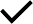 234Tick mark the CO and PO mappingTick mark the CO and PO mappingTick mark the CO and PO mappingTick mark the CO and PO mappingTick mark the CO and PO mappingTick mark the CO and PO mappingTick mark the CO and PO mappingTick mark the CO and PO mappingTick mark the CO and PO mappingTick mark the CO and PO mappingTick mark the CO and PO mappingTick mark the CO and PO mappingTick mark the CO and PO mappingS.NoSkill & Competence enhanced after undergoing the courseApplicableSectors & domainsJob roles students can takeup after undergoing the course1.Logic	building	and	basic programming skillsInformation technology, Product based softwarecompaniesSoftware DeveloperCourse Code22MCA21CoursetypeIntegratedCredits L-T-P4 - 0 - 1Hours/week: L - T- P4- 0 - 24- 0 - 24- 0 - 2Total credits5Total Contact HoursL = 52 Hrs; T = 0 Hrs; P = 24 HrsTotal = 76 HrsL = 52 Hrs; T = 0 Hrs; P = 24 HrsTotal = 76 HrsL = 52 Hrs; T = 0 Hrs; P = 24 HrsTotal = 76 HrsCIE Marks100SEE Marks1001.To introduce the basics of designing webpage with HTML, CSS, JavaScript and jQuery.2.To emphasize the server side scripting using PHP.3.To guide on connecting web applications to backend database MySQL.4.To provide knowledge of sessions cookies and user authenticationUnit – IContact Hours = 11 HoursCoding the front end - HTML and CSS: Structuring the Page with HTML, Learning the Fundamental Structure of an HTML5 Web Page, Applying the Basic Text Tags, Creating Links, Building Bulleted and Numbered Lists, Carving Up the Page. Styling the Page with CSS: Adding Styles to a Page, Styling Page Text, Working with Colors, Using CSS Selectors, Sizing and Positioning Page Elements.Textbook Chapter Book 1Coding the front end - HTML and CSS: Structuring the Page with HTML, Learning the Fundamental Structure of an HTML5 Web Page, Applying the Basic Text Tags, Creating Links, Building Bulleted and Numbered Lists, Carving Up the Page. Styling the Page with CSS: Adding Styles to a Page, Styling Page Text, Working with Colors, Using CSS Selectors, Sizing and Positioning Page Elements.Textbook Chapter Book 1Unit – IIContact Hours = 10 HoursCoding the front end - Javascript: An overview of JavaScript, understanding variables, building expressions, controlling the flow of JavaScript, harnessing the power of functions, working with arrays, manipulating date.Textbook Chapter Book 3Coding the front end - Javascript: An overview of JavaScript, understanding variables, building expressions, controlling the flow of JavaScript, harnessing the power of functions, working with arrays, manipulating date.Textbook Chapter Book 3Unit – IIIContact Hours = 11 HoursCoding the front end - jQuery: Developing Pages Faster with jQuery: Getting Started with jQuery, Selecting Elements with jQuery, Manipulating Page Elements with jQuery, Livening Up Your Page with Events and Animation: Building Reactive Pages with Events, Building Lively Pages with Animation.Textbook Chapter Book 4Coding the front end - jQuery: Developing Pages Faster with jQuery: Getting Started with jQuery, Selecting Elements with jQuery, Manipulating Page Elements with jQuery, Livening Up Your Page with Events and Animation: Building Reactive Pages with Events, Building Lively Pages with Animation.Textbook Chapter Book 4Unit – IVContact Hours = 10 HoursCoding the back end - PHP and MySQL: Learning the Basic Syntax of PHP Scripts, Outputting Text and Tags, Working with PHP Arrays, Controlling the Flow of Your PHP Code, Working with PHP Functions, Using PHP to Access MySQL Data, File Handling.Textbook Chapter Book 5Coding the back end - PHP and MySQL: Learning the Basic Syntax of PHP Scripts, Outputting Text and Tags, Working with PHP Arrays, Controlling the Flow of Your PHP Code, Working with PHP Functions, Using PHP to Access MySQL Data, File Handling.Textbook Chapter Book 5Unit – VContact Hours = 10 HoursAdvanced PHP techniques: Using Cookies in PHP, setting a Cookie, accessing a Cookie, destroying a Cookie, HTTP Authentication, Storing Usernames and Passwords, Salting, Using Sessions, starting a Session, ending a Session, Setting a Time Out, Session Security.Textbook No 2 Chapter 12Advanced PHP techniques: Using Cookies in PHP, setting a Cookie, accessing a Cookie, destroying a Cookie, HTTP Authentication, Storing Usernames and Passwords, Salting, Using Sessions, starting a Session, ending a Session, Setting a Time Out, Session Security.Textbook No 2 Chapter 12Unit No.No. ofExperimentsTopic(s) related to Experiment12HTMLCSS213. Javascript functions314. Jquery animations and events43PHP functionsMySQL and PHPFile Handling518. Sessions in PHPBooksBooksText Books:Text Books:1.Paul McFedries, Web Coding & Development All-in-One For Dummies, Web Coding &Development All-in-One For Dummies.2.Robin Nixon, Learning PHP, MySQL & JavaScript, 1st Edition, O’Reilly.Reference Books:Reference Books:1.W. Jason Gilmore, Beginning PHP and MySQL from Novice to Professional, 4th Edition, Apress.E-resourses (NPTEL/SWAYAM.. Any Other)- mention linksE-resourses (NPTEL/SWAYAM.. Any Other)- mention links1.https://www.paulmcfedries.com/webcodingfordummies/Course delivery methodsCourse delivery methodsAssessment methodsAssessment methods1.Chalk and Talk1.IA tests2.PPT and Videos2.OBA/Course Project/Course Seminar3.Practice session/Demonstrations in Classand Labs3.Lab Test4.Semester End ExaminationCourse Outcome (COs)Course Outcome (COs)Course Outcome (COs)Course Outcome (COs)At the end of the course, the student will be able toAt the end of the course, the student will be able toLearning LevelPO(s)CO1Explain the basic constructs of the web programmingconstructs.L 2PO 1CO2Make use of scripting languages for making web pagesdynamic.L 3PO 1, PO5CO3Build web applications with animations and event handling.L 3PO 1, PO5CO4Analyze the web components in building an applicationL 4PO 1, PO3THEORY (60 marks)THEORY (60 marks)THEORY (60 marks)LAB (40 marks)LAB (40 marks)TotalIA test 1IA test 2Other Assessment(OBA/Seminar/Project)ConductionLab testTotal25 marks25 marks10 marks15 marks25 marks100 marksIA Test:No objective part in IA question paperAll questions descriptiveIA Test:No objective part in IA question paperAll questions descriptiveIA Test:No objective part in IA question paperAll questions descriptiveIA Test:No objective part in IA question paperAll questions descriptiveIA Test:No objective part in IA question paperAll questions descriptiveIA Test:No objective part in IA question paperAll questions descriptiveConduct of Lab:Conducting and execution: 5 marksViva-Voce: 5 marksLab record write-up: 5 marksConduct of Lab:Conducting and execution: 5 marksViva-Voce: 5 marksLab record write-up: 5 marksConduct of Lab:Conducting and execution: 5 marksViva-Voce: 5 marksLab record write-up: 5 marksConduct of Lab:Conducting and execution: 5 marksViva-Voce: 5 marksLab record write-up: 5 marksConduct of Lab:Conducting and execution: 5 marksViva-Voce: 5 marksLab record write-up: 5 marksConduct of Lab:Conducting and execution: 5 marksViva-Voce: 5 marksLab record write-up: 5 marksLab test: (Batch wise with 15 students/batch)Test will be conducted at the end of the semesterTimetable, Batch details and examiners will be declared by Exam sectionWrite Up: 5 marksConduction, Calculations, results and graphs (if applicable): 10 marksViva voce: 10 marksLab test: (Batch wise with 15 students/batch)Test will be conducted at the end of the semesterTimetable, Batch details and examiners will be declared by Exam sectionWrite Up: 5 marksConduction, Calculations, results and graphs (if applicable): 10 marksViva voce: 10 marksLab test: (Batch wise with 15 students/batch)Test will be conducted at the end of the semesterTimetable, Batch details and examiners will be declared by Exam sectionWrite Up: 5 marksConduction, Calculations, results and graphs (if applicable): 10 marksViva voce: 10 marksLab test: (Batch wise with 15 students/batch)Test will be conducted at the end of the semesterTimetable, Batch details and examiners will be declared by Exam sectionWrite Up: 5 marksConduction, Calculations, results and graphs (if applicable): 10 marksViva voce: 10 marksLab test: (Batch wise with 15 students/batch)Test will be conducted at the end of the semesterTimetable, Batch details and examiners will be declared by Exam sectionWrite Up: 5 marksConduction, Calculations, results and graphs (if applicable): 10 marksViva voce: 10 marksLab test: (Batch wise with 15 students/batch)Test will be conducted at the end of the semesterTimetable, Batch details and examiners will be declared by Exam sectionWrite Up: 5 marksConduction, Calculations, results and graphs (if applicable): 10 marksViva voce: 10 marksEligibility for SEE:50% and above (30 marks and above) in theory component50% and above (20 marks and above) in lab componentLab test is COMPULSORYNot eligible in any one of the two components will make the student Not Eligible for SEEEligibility for SEE:50% and above (30 marks and above) in theory component50% and above (20 marks and above) in lab componentLab test is COMPULSORYNot eligible in any one of the two components will make the student Not Eligible for SEEEligibility for SEE:50% and above (30 marks and above) in theory component50% and above (20 marks and above) in lab componentLab test is COMPULSORYNot eligible in any one of the two components will make the student Not Eligible for SEEEligibility for SEE:50% and above (30 marks and above) in theory component50% and above (20 marks and above) in lab componentLab test is COMPULSORYNot eligible in any one of the two components will make the student Not Eligible for SEEEligibility for SEE:50% and above (30 marks and above) in theory component50% and above (20 marks and above) in lab componentLab test is COMPULSORYNot eligible in any one of the two components will make the student Not Eligible for SEEEligibility for SEE:50% and above (30 marks and above) in theory component50% and above (20 marks and above) in lab componentLab test is COMPULSORYNot eligible in any one of the two components will make the student Not Eligible for SEEScheme of Semester End Examination (SEE):Scheme of Semester End Examination (SEE):1.It will be conducted for 100 marks of 3 hours duration.2.Minimum marks required in SEE to pass: 40% of the maximum marks i.e 40 out of 100. In aggregate the students have to secure 50% total marks of the course (CIE + SEE). LevelsTarget1 (Low)Low (L): If 60% of marks are scored by less than 50% of the students.2 (Medium)Medium (M): If 60% of marks are scored by 50% to 70% of the students.3 (High)High (H): If 60% of marks are scored by 70% of the students.Course Articulation MatrixCourse Articulation MatrixCourse Articulation MatrixCourse Articulation MatrixCourse Articulation MatrixCourse Articulation MatrixCourse Articulation MatrixCourse Articulation MatrixCourse Articulation MatrixCourse Articulation MatrixCourse Articulation MatrixCourse Articulation MatrixCourse Articulation MatrixCOPO1PO2PO3PO4PO5PO6PO7PO8PO9PO10PO11PO1212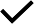 3456Tick mark the CO and PO mappingTick mark the CO and PO mappingTick mark the CO and PO mappingTick mark the CO and PO mappingTick mark the CO and PO mappingTick mark the CO and PO mappingTick mark the CO and PO mappingTick mark the CO and PO mappingTick mark the CO and PO mappingTick mark the CO and PO mappingTick mark the CO and PO mappingTick mark the CO and PO mappingTick mark the CO and PO mappingS.NoSkill & Competence enhanced after undergoing the courseApplicableSectors & domainsJob roles students can take up after undergoing thecourse1Design	and	build	dynamic	web applications for various domainsHealthcare, Banking, Social Media, EducationetcFront end designer, jQuery developer, PHP programmer, Javascript developer etc.Course Code22MCA22CoursetypeIntegratedCredits L-T-P3 - 1 - 1Hours/week: L - T- P3 - 1 - 23 - 1 - 23 - 1 - 2Total credits5Total Contact HoursL = 40 Hrs; T = 12 Hrs; P = 24 HrsTotal = 54 HrsL = 40 Hrs; T = 12 Hrs; P = 24 HrsTotal = 54 HrsL = 40 Hrs; T = 12 Hrs; P = 24 HrsTotal = 54 HrsCIE Marks100SEE Marks1001.To provide knowledge of data structures like stacks and queues.2.To explore the various operation on linked data structures.3.To elaborate   design   of   algorithms,   understand   algorithms,   analyze algorithms andappreciate the working of an efficient algorithm4.To impart the knowledge of algorithmic power and how the limitation can be coped upBy using design techniques like backtracking and branch-and-bound, and finally conclude with a discussion of few approximation algorithmsUnit – IContact Hours = 8 HoursStack: Primitive operation, implementing the push operation. Example: Infix, postfix and prefix, evaluating a postfix expression, converting an expression from infix to postfix.Queue: Queues, Circular queue and its implementationTextbook 1 : Chapter 1, 4.1Stack: Primitive operation, implementing the push operation. Example: Infix, postfix and prefix, evaluating a postfix expression, converting an expression from infix to postfix.Queue: Queues, Circular queue and its implementationTextbook 1 : Chapter 1, 4.1Unit – IIContact Hours = 8 HoursSingly linked list, primitive operations on singly linked list, doubly linked lists, primitive operations on doubly linked list, Trees – Binary tree and operations, tree traversals, Binary Search Tree, Depth First Search, Breadth First SearchTextbook 1 : Chapter 4.2, 5.1, 5.2, 5.5Singly linked list, primitive operations on singly linked list, doubly linked lists, primitive operations on doubly linked list, Trees – Binary tree and operations, tree traversals, Binary Search Tree, Depth First Search, Breadth First SearchTextbook 1 : Chapter 4.2, 5.1, 5.2, 5.5Unit – IIIContact Hours = 8 HoursAnalysis of algorithmic efficiency, Divide and ConquerNotion of Algorithm, Fundamentals of algorithmic problem solving, Analysis Framework, Asymptotic Notations and Basic efficiency classes, Mathematical Analysis of Non-Recursive and Recursive Algorithms, ExamplesDivide and Conquer technique, Merge Sort, Quick Sort, Binary SearchTextbook 2 : Chapter 1, 2Analysis of algorithmic efficiency, Divide and ConquerNotion of Algorithm, Fundamentals of algorithmic problem solving, Analysis Framework, Asymptotic Notations and Basic efficiency classes, Mathematical Analysis of Non-Recursive and Recursive Algorithms, ExamplesDivide and Conquer technique, Merge Sort, Quick Sort, Binary SearchTextbook 2 : Chapter 1, 2Unit – IVContact Hours = 8 HoursDynamic Programming, Greedy techniquesWarshall’s Algorithm, Floyd’s Algorithm,Greedy Knapsack Problem, Kruskal’s Algorithm, Dijikstra’s Algorithm, Huffman Trees. Textbook 2 : Chapter 8, 9Dynamic Programming, Greedy techniquesWarshall’s Algorithm, Floyd’s Algorithm,Greedy Knapsack Problem, Kruskal’s Algorithm, Dijikstra’s Algorithm, Huffman Trees. Textbook 2 : Chapter 8, 9Unit – VContact Hours = 8 HoursBacktracking and Branch-and-boundBacktracking: n – Queens’s problem, Subset – Sum Problem.Branch-and-Bound: Assignment Problem, Traveling Salesperson Problem. Textbook 2 : Chapter 12.1, 12.2Backtracking and Branch-and-boundBacktracking: n – Queens’s problem, Subset – Sum Problem.Branch-and-Bound: Assignment Problem, Traveling Salesperson Problem. Textbook 2 : Chapter 12.1, 12.2Unit No.No. ofExperimentsTopic(s) related to Experiment12Application of stackApplication of queue22Linked ListTree / Binary Search tree315.	Divide and Conquer42Dynamic programmingGreedy technique52BacktrackingBranch and boundBooksBooksText Books:Text Books:1.Yedidyah Langsam, Moshe J.Augenstein and Aaron M. Tenanbaum, Data structures using C, PHI.2.Anany Levitin, Introduction to design and analysis of algorithms, Pearson Education, 2003Reference Books:Reference Books:1.Mark Allen Weiss, Data Structures and Algorithm Analysis in C, 2nd Edition, Pearson EducationAsia.2.Robert Kruse, C L Tondo, Bruce Leung and Shashi Mogalla: Data Structures and Program Designin C, 2nd Edition, Pearson Education.E-resourses (NPTEL/SWAYAM.. Any Other)- mention linksE-resourses (NPTEL/SWAYAM.. Any Other)- mention links1.https://www.geeksforgeeks.org/data-structures/2.https://www.geeksforgeeks.org/fundamentals-of-algorithms/Course delivery methodsCourse delivery methodsAssessment methodsAssessment methods1.Chalk and Talk1.IA tests2.PPT and Videos2.OBA/Course project/Course Seminar3.Practice session/Demonstrations in Labs3.Lab Test4.Virtual Labs ( if present)4.Semester End ExaminationCourse Outcome (COs)Course Outcome (COs)Course Outcome (COs)Course Outcome (COs)At the end of the course, the student will be able toAt the end of the course, the student will be able toLearning LevelPO(s)CO1Illustrate the basic concepts of data structures and algorithmsL2PO1CO2Make use of suitable data structures to solve the given problem.L3PO3CO3Apply relevant data structures and problem-solving technique to solve the given problem.L3PO3CO4Analyze and examine the algorithms based on the datastructures used, order of notation and performance metrics.L4PO1, PO3THEORY (60 marks)THEORY (60 marks)THEORY (60 marks)LAB (40 marks)LAB (40 marks)TotalIA test 1IA test 2Other Assessment(OBA/Seminar/Project)ConductionLab testTotal25 marks25 marks10 marks15 marks25 marks100 marksIA Test:No objective part in IA question paperAll questions descriptiveIA Test:No objective part in IA question paperAll questions descriptiveIA Test:No objective part in IA question paperAll questions descriptiveIA Test:No objective part in IA question paperAll questions descriptiveIA Test:No objective part in IA question paperAll questions descriptiveIA Test:No objective part in IA question paperAll questions descriptiveConduct of Lab:Conducting and execution: 5 marksViva-Voce: 5 marksLab record write-up: 5 marksConduct of Lab:Conducting and execution: 5 marksViva-Voce: 5 marksLab record write-up: 5 marksConduct of Lab:Conducting and execution: 5 marksViva-Voce: 5 marksLab record write-up: 5 marksConduct of Lab:Conducting and execution: 5 marksViva-Voce: 5 marksLab record write-up: 5 marksConduct of Lab:Conducting and execution: 5 marksViva-Voce: 5 marksLab record write-up: 5 marksConduct of Lab:Conducting and execution: 5 marksViva-Voce: 5 marksLab record write-up: 5 marksLab test: (Batch wise with 15 students/batch)Test will be conducted at the end of the semesterTimetable, Batch details and examiners will be declared by Exam sectionWrite Up: 5 marksConduction, Calculations, results and graphs (if applicable): 10 marksViva voce: 10 marksLab test: (Batch wise with 15 students/batch)Test will be conducted at the end of the semesterTimetable, Batch details and examiners will be declared by Exam sectionWrite Up: 5 marksConduction, Calculations, results and graphs (if applicable): 10 marksViva voce: 10 marksLab test: (Batch wise with 15 students/batch)Test will be conducted at the end of the semesterTimetable, Batch details and examiners will be declared by Exam sectionWrite Up: 5 marksConduction, Calculations, results and graphs (if applicable): 10 marksViva voce: 10 marksLab test: (Batch wise with 15 students/batch)Test will be conducted at the end of the semesterTimetable, Batch details and examiners will be declared by Exam sectionWrite Up: 5 marksConduction, Calculations, results and graphs (if applicable): 10 marksViva voce: 10 marksLab test: (Batch wise with 15 students/batch)Test will be conducted at the end of the semesterTimetable, Batch details and examiners will be declared by Exam sectionWrite Up: 5 marksConduction, Calculations, results and graphs (if applicable): 10 marksViva voce: 10 marksLab test: (Batch wise with 15 students/batch)Test will be conducted at the end of the semesterTimetable, Batch details and examiners will be declared by Exam sectionWrite Up: 5 marksConduction, Calculations, results and graphs (if applicable): 10 marksViva voce: 10 marksEligibility for SEE:50% and above (30 marks and above) in theory component50% and above (20 marks and above) in lab componentLab test is COMPULSORYNot eligible in any one of the two components will make the student Not Eligible for SEEEligibility for SEE:50% and above (30 marks and above) in theory component50% and above (20 marks and above) in lab componentLab test is COMPULSORYNot eligible in any one of the two components will make the student Not Eligible for SEEEligibility for SEE:50% and above (30 marks and above) in theory component50% and above (20 marks and above) in lab componentLab test is COMPULSORYNot eligible in any one of the two components will make the student Not Eligible for SEEEligibility for SEE:50% and above (30 marks and above) in theory component50% and above (20 marks and above) in lab componentLab test is COMPULSORYNot eligible in any one of the two components will make the student Not Eligible for SEEEligibility for SEE:50% and above (30 marks and above) in theory component50% and above (20 marks and above) in lab componentLab test is COMPULSORYNot eligible in any one of the two components will make the student Not Eligible for SEEEligibility for SEE:50% and above (30 marks and above) in theory component50% and above (20 marks and above) in lab componentLab test is COMPULSORYNot eligible in any one of the two components will make the student Not Eligible for SEEScheme of Semester End Examination (SEE):Scheme of Semester End Examination (SEE):1.It will be conducted for 100 marks of 3 hours duration.2.Minimum marks required in SEE to pass: 40% of the maximum marks i.e 40 out of 100. In aggregate the students have to secure 50% total marks of the course (CIE + SEE). LevelsTarget1 (Low)Low (L): If 60% of marks are scored by less than 50% of the students.2 (Medium)Medium (M): If 60% of marks are scored by 50% to 70% of the students.3 (High)High (H): If 60% of marks are scored by 70% of the students.Course Articulation MatrixCourse Articulation MatrixCourse Articulation MatrixCourse Articulation MatrixCourse Articulation MatrixCourse Articulation MatrixCourse Articulation MatrixCourse Articulation MatrixCourse Articulation MatrixCourse Articulation MatrixCourse Articulation MatrixCourse Articulation MatrixCourse Articulation MatrixCOPO1PO2PO3PO4PO5PO6PO7PO8PO9PO10PO11PO121✓2✓3✓4✓✓Tick mark the CO and PO mappingTick mark the CO and PO mappingTick mark the CO and PO mappingTick mark the CO and PO mappingTick mark the CO and PO mappingTick mark the CO and PO mappingTick mark the CO and PO mappingTick mark the CO and PO mappingTick mark the CO and PO mappingTick mark the CO and PO mappingTick mark the CO and PO mappingTick mark the CO and PO mappingTick mark the CO and PO mappingS.NoSkill & Competence enhanced after undergoing the courseApplicableSectors & domainsJob roles students can takeup after undergoing the course1Data Structure and Algorithms concepts. Algorithm analysis conceptsApplicable as a basic element in many areas like, Computer Networks,Database, CPU schedulingData Analyst, Data Engineer, Database related roles, Business Intelligence related rolesCourse Code22MCA23CoursetypeIntegratedCredits L-T-P4 - 0 - 1Hours/week: L - T- P4 - 0 - 24 - 0 - 24 - 0 - 2Total credits5Total Contact HoursL = 52 Hrs; T = 0 Hrs; P = 24 HrsTotal = 76 HrsL = 52 Hrs; T = 0 Hrs; P = 24 HrsTotal = 76 HrsL = 52 Hrs; T = 0 Hrs; P = 24 HrsTotal = 76 HrsCIE Marks100SEE Marks1001.To provide emphasize on the strengths of Java Language like interface, Multithreadedprogramming and exceptions.2.To introduce the core components of advanced Java programming language like JSP,Servlets, JDBC and Java Beans.3.To explore servlet life cycle and handling request headers, response headers, and statuscodes in servlets4.To elaborate life cycle of JSP with the advantages of JSP and how to make use of actiontags, implicit objects, directive tags, and scriptlet tags5.To explore database connectivity using JDBC APIUnit – IContact Hours = 12 HoursThe Java Language, Inheritance and Interfaces: The Java language: The Java Buzz words, Object Oriented Programming, The Three OOP Principles, A first simple program, The Primitive Types, variables and Control Statements. Introducing Classes: class fundamentals, declaring objects, introducing methods, constructors, this keyword, Inheritance: Basics of inheritance, Method overloading and Method Overriding, Dynamic Method Dispatch, Introduction to JavaFXTextbook 1 Chapter 1 to 8.The Java Language, Inheritance and Interfaces: The Java language: The Java Buzz words, Object Oriented Programming, The Three OOP Principles, A first simple program, The Primitive Types, variables and Control Statements. Introducing Classes: class fundamentals, declaring objects, introducing methods, constructors, this keyword, Inheritance: Basics of inheritance, Method overloading and Method Overriding, Dynamic Method Dispatch, Introduction to JavaFXTextbook 1 Chapter 1 to 8.Unit – IIContact Hours = 10 HoursInterfaces and Exception Handling: Using Abstract classes, Interfaces, Default Interface Methods, Use of variables in an Interface Exception Handling: Exception Handling Fundamentals, Exception types, uncaught exceptions, using try and catch, Multiple catch clauses, Nested try statements, throw,throws, finally, Java’s built-in Exceptions. Creating Your Own Exception.Textbook 1 Chapter 9.Interfaces and Exception Handling: Using Abstract classes, Interfaces, Default Interface Methods, Use of variables in an Interface Exception Handling: Exception Handling Fundamentals, Exception types, uncaught exceptions, using try and catch, Multiple catch clauses, Nested try statements, throw,throws, finally, Java’s built-in Exceptions. Creating Your Own Exception.Textbook 1 Chapter 9.Unit – IIIContact Hours =10 HoursServlets: Servlet Structure, Lifecycle, and Single Thread model interface, Handling Client Request: Form Data, Handling Client Request: HTTP Request Headers. Generating server Response: HTTP Status codes, Generating server Response: HTTP Response Headers, Handling Cookies.Textbook 2 Chapter 3.1-3.8,4.1-4.4,5.1-5.3,6.1-6.2,7.1-7.5,8.1-8.7Servlets: Servlet Structure, Lifecycle, and Single Thread model interface, Handling Client Request: Form Data, Handling Client Request: HTTP Request Headers. Generating server Response: HTTP Status codes, Generating server Response: HTTP Response Headers, Handling Cookies.Textbook 2 Chapter 3.1-3.8,4.1-4.4,5.1-5.3,6.1-6.2,7.1-7.5,8.1-8.7Unit – IVContact Hours = 10 HoursJava Server Pages and Controlling the Structure of generated Servlets: Overview of JSP Technology, Need of JSP, Benefits of JSP, Basic syntax, using JSP expressions, writing scriptlets, using scriptlets to make parts of JSP conditional, predefined variables. The JSP page directive, import attribute, session attribute, isELignored attribute, buffer and auto flush attributes, info attribute, errorPage and isErrorPage attributes, isThreadsafe Attribute, extends attribute, language attribute, including files and applets in JSP Pages, using Java beans components in JSP documents.Textbook 2 Chapter 10.1,10.2,10.3 and 10.6, 11.1 to 11.13,12.1 to 12.12,13.1 to 13.4,14.1 to 14.3Java Server Pages and Controlling the Structure of generated Servlets: Overview of JSP Technology, Need of JSP, Benefits of JSP, Basic syntax, using JSP expressions, writing scriptlets, using scriptlets to make parts of JSP conditional, predefined variables. The JSP page directive, import attribute, session attribute, isELignored attribute, buffer and auto flush attributes, info attribute, errorPage and isErrorPage attributes, isThreadsafe Attribute, extends attribute, language attribute, including files and applets in JSP Pages, using Java beans components in JSP documents.Textbook 2 Chapter 10.1,10.2,10.3 and 10.6, 11.1 to 11.13,12.1 to 12.12,13.1 to 13.4,14.1 to 14.3Unit – VContact Hours = 10 HoursJDBC: Talking to Database, Types of JDBC, Essential JDBC program, JDBC Drivers, packages, Callable Statement, Statement Objects, using Prepared Statement JDBC in Action Result sets, Batch updates. Textbook 3 Chapter 29 and Chapter 30.JDBC: Talking to Database, Types of JDBC, Essential JDBC program, JDBC Drivers, packages, Callable Statement, Statement Objects, using Prepared Statement JDBC in Action Result sets, Batch updates. Textbook 3 Chapter 29 and Chapter 30.Unit No.No. ofExperimentsTopic(s) related to Experiment111. GUI development using JavaFX22Interfaces.Exceptions314. Servlet handling data from client (Client request)435.   JSP Scripting tags, all attributes of JSP Page directive tags, JSP Actiontags (JSP: include, JSP: forward), JSP application using Java Bean class516. JDBC (Database connectivity with different Statement objects) inJava/JSP /Servlet.BooksBooksText Books:Text Books:1.Herbert Schildt, Java The Complete Reference, Eight Edition. Tata McGraw-Hill Edition – 20112Marty Hall, Larry Brown, Core Servlets and Java Server Pages. Volume 1: Core Technologies.Second Edition3.Java 6 Programming Black Book, Dreamtech Press. 2012Reference Books:Reference Books:1.Web Technologies: HTML, Javascript, XML and , PHP, Java, JSP ASP.net, Ajax Black Book Kogentlearning Solutions Inc/Wiley india 2008.E-resourses (NPTEL/SWAYAM. Any Other)- mention linksE-resourses (NPTEL/SWAYAM. Any Other)- mention links1.https://www.roseindia.net/java/Course delivery methodsCourse delivery methodsAssessment methodsAssessment methods1.Chalk and Talk1.IA tests2.PPT and Videos2.OBA/Course Project/Course Seminar3.Practice session/Demonstrations in Labs3.Lab Test4.Semester End ExaminationCourse Outcome (COs)Course Outcome (COs)Course Outcome (COs)Course Outcome (COs)At the end of the course, the student will be able toAt the end of the course, the student will be able toLearning LevelPO(s)CO1Illustrate basic concepts of OOPs and other concepts ofcore Java technology.L2PO1CO2Make use of core Java concepts like interface, exceptionhandling and GUI development in console applications.L3PO1,PO3CO3Develop enterprise web applications using J2EE technologies namely servlet ,JSP and Java beans to process client request, cookiesand session tracking.L3PO1,PO3,PO5CO4Build and analyze database enterprise applications forthe business logic.L4PO1,PO3,PO5THEORY (60 marks)THEORY (60 marks)THEORY (60 marks)LAB (40 marks)LAB (40 marks)TotalIA test 1IA test 2Other Assessment(OBA/Seminar/Project)ConductionLab testTotal25 marks25 marks10 marks15 marks25 marks100 marksIA Test:No objective part in IA question paperAll questions descriptiveIA Test:No objective part in IA question paperAll questions descriptiveIA Test:No objective part in IA question paperAll questions descriptiveIA Test:No objective part in IA question paperAll questions descriptiveIA Test:No objective part in IA question paperAll questions descriptiveIA Test:No objective part in IA question paperAll questions descriptiveConduct of Lab:Conducting and execution: 5 marksViva-Voce: 5 marksLab record write-up: 5 marksConduct of Lab:Conducting and execution: 5 marksViva-Voce: 5 marksLab record write-up: 5 marksConduct of Lab:Conducting and execution: 5 marksViva-Voce: 5 marksLab record write-up: 5 marksConduct of Lab:Conducting and execution: 5 marksViva-Voce: 5 marksLab record write-up: 5 marksConduct of Lab:Conducting and execution: 5 marksViva-Voce: 5 marksLab record write-up: 5 marksConduct of Lab:Conducting and execution: 5 marksViva-Voce: 5 marksLab record write-up: 5 marksLab test: (Batchwise with 15 students/batch)Test will be conducted at the end of the semesterTimetable, Batch details and examiners will be declared by Exam sectionWrite Up: 5 marksConduction, Calculations, results and graphs (if applicable): 10 marksViva voce: 10 marksLab test: (Batchwise with 15 students/batch)Test will be conducted at the end of the semesterTimetable, Batch details and examiners will be declared by Exam sectionWrite Up: 5 marksConduction, Calculations, results and graphs (if applicable): 10 marksViva voce: 10 marksLab test: (Batchwise with 15 students/batch)Test will be conducted at the end of the semesterTimetable, Batch details and examiners will be declared by Exam sectionWrite Up: 5 marksConduction, Calculations, results and graphs (if applicable): 10 marksViva voce: 10 marksLab test: (Batchwise with 15 students/batch)Test will be conducted at the end of the semesterTimetable, Batch details and examiners will be declared by Exam sectionWrite Up: 5 marksConduction, Calculations, results and graphs (if applicable): 10 marksViva voce: 10 marksLab test: (Batchwise with 15 students/batch)Test will be conducted at the end of the semesterTimetable, Batch details and examiners will be declared by Exam sectionWrite Up: 5 marksConduction, Calculations, results and graphs (if applicable): 10 marksViva voce: 10 marksLab test: (Batchwise with 15 students/batch)Test will be conducted at the end of the semesterTimetable, Batch details and examiners will be declared by Exam sectionWrite Up: 5 marksConduction, Calculations, results and graphs (if applicable): 10 marksViva voce: 10 marksEligibility for SEE:50% and above (30 marks and above) in theory component50% and above (20 marks and above) in lab componentLab test is COMPULSORYNot eligible in any one of the two components will make the student Not Eligible for SEEEligibility for SEE:50% and above (30 marks and above) in theory component50% and above (20 marks and above) in lab componentLab test is COMPULSORYNot eligible in any one of the two components will make the student Not Eligible for SEEEligibility for SEE:50% and above (30 marks and above) in theory component50% and above (20 marks and above) in lab componentLab test is COMPULSORYNot eligible in any one of the two components will make the student Not Eligible for SEEEligibility for SEE:50% and above (30 marks and above) in theory component50% and above (20 marks and above) in lab componentLab test is COMPULSORYNot eligible in any one of the two components will make the student Not Eligible for SEEEligibility for SEE:50% and above (30 marks and above) in theory component50% and above (20 marks and above) in lab componentLab test is COMPULSORYNot eligible in any one of the two components will make the student Not Eligible for SEEEligibility for SEE:50% and above (30 marks and above) in theory component50% and above (20 marks and above) in lab componentLab test is COMPULSORYNot eligible in any one of the two components will make the student Not Eligible for SEEScheme of Semester End Examination (SEE):Scheme of Semester End Examination (SEE):1.It will be conducted for 100 marks of 3 hours duration.2.Minimum marks required in SEE to pass: 40% of the maximum marks i.e 40 out of 100. In aggregate the students have to secure 50% total marks of the course (CIE + SEE). LevelsTarget1 (Low)Low (L): If 60% of marks are scored by less than 50% of the students.2 (Medium)Medium (M): If 60% of marks are scored by 50% to 70% of the students.3 (High)High (H): If 60% of marks are scored by 70% of the students.Course Articulation MatrixCourse Articulation MatrixCourse Articulation MatrixCourse Articulation MatrixCourse Articulation MatrixCourse Articulation MatrixCourse Articulation MatrixCourse Articulation MatrixCourse Articulation MatrixCourse Articulation MatrixCourse Articulation MatrixCourse Articulation MatrixCourse Articulation MatrixCOPO1PO2PO3PO4PO5PO6PO7PO8PO9PO10PO11PO121√2√√3√√√4√√√Tick mark the CO and PO mappingTick mark the CO and PO mappingTick mark the CO and PO mappingTick mark the CO and PO mappingTick mark the CO and PO mappingTick mark the CO and PO mappingTick mark the CO and PO mappingTick mark the CO and PO mappingTick mark the CO and PO mappingTick mark the CO and PO mappingTick mark the CO and PO mappingTick mark the CO and PO mappingTick mark the CO and PO mappingS.NoSkill & Competence enhanced after undergoing the courseApplicableSectors & domainsJob roles students can takeup after undergoing the course1General programming skills. Build Enterprise applications/web applications development along with database.All the Programming Service sectors. Front end back end developers. Mobile Applications.Testing.Software engineer. Fullstack developer Front end developer Backend developer System Engineer Test EngineerSystem architectCourse Code22MCA24CoursetypeTheoryCredits L-T-P4 - 0 - 0Hours/week: L - T- P4- 0 - 04- 0 - 04- 0 - 0Total credits4Total Contact HoursL = 52 Hrs; T = 0 Hrs; P = 00 HrsTotal = 52 HrsL = 52 Hrs; T = 0 Hrs; P = 00 HrsTotal = 52 HrsL = 52 Hrs; T = 0 Hrs; P = 00 HrsTotal = 52 HrsCIE Marks100SEE Marks1001.To introduce practical implementation of Information Technology Service Management(ITSM)2.To impart knowledge on how an integrated ITSM framework can be utilized to achieve ITbusiness integration, cost reductions and increased productivity3.To introduce the best practices of ITSM methodology.Unit – IContact Hours = 10 HoursIntroduction: IT Infrastructure management, challenges in IT infrastructure management, design issues of IT organizations and IT infrastructure, determining customers’ requirements, IT systems management process, IT service management process, information system design process, patterns for IT systems management, IT infrastructure library.Textbook Chapter 2Introduction: IT Infrastructure management, challenges in IT infrastructure management, design issues of IT organizations and IT infrastructure, determining customers’ requirements, IT systems management process, IT service management process, information system design process, patterns for IT systems management, IT infrastructure library.Textbook Chapter 2Unit – IIContact Hours = 10 HoursService Delivery Process: Service level management, financial management, IT service continuity management, capacity management, availability management.Textbook Chapter 3Service Delivery Process: Service level management, financial management, IT service continuity management, capacity management, availability management.Textbook Chapter 3Unit – IIIContact Hours = 10 HoursService Support Process: Configuration Management, Incident Management, Problem Management, Change Management & Release Management.Textbook Chapter 4Service Support Process: Configuration Management, Incident Management, Problem Management, Change Management & Release Management.Textbook Chapter 4Unit – IVContact Hours = 11 HoursStorage Management: Storage, Backup, Archive and Retrieve, Disaster Recovery, Space Management, Database and Application Protection and Data Retention.Textbook Chapter 5Storage Management: Storage, Backup, Archive and Retrieve, Disaster Recovery, Space Management, Database and Application Protection and Data Retention.Textbook Chapter 5Unit – VContact Hours = 11 HoursSecurity Management: Computer Security, Internet Security, Physical Security, Identity Management, Access Control System and Intrusion Detection.Textbook Chapter 6Security Management: Computer Security, Internet Security, Physical Security, Identity Management, Access Control System and Intrusion Detection.Textbook Chapter 6BooksBooksText Books:Text Books:1.Phalguni Gupta, Surya Prakash & Umarani Jayaraman, “IT Infrastructure & Its Management”,Tata McGraw-Hill Education.Reference Books:Reference Books:1.Anita Sengar, “IT Infrastructure Management”, S.K. Kataria and Sons, 2nd Edition, 2009.E-resources (NPTEL/SWAYAM.. Any Other)- mention linksE-resources (NPTEL/SWAYAM.. Any Other)- mention links1.https://www.classcentral.com/course/system-administration-it-infrastructure--10219Course delivery methodsCourse delivery methodsAssessment methodsAssessment methods1.Chalk and Talk1.IA tests2.PPT and Videos2.OBA/Course Project/Course Seminar3.Semester End Examination4.QuizCourse Outcome (COs)Course Outcome (COs)Course Outcome (COs)Course Outcome (COs)At the end of the course, the student will be able toAt the end of the course, the student will be able toLearning LevelPO(s)CO1Explain the various components of the IT infrastructure.L 2PO 1CO2Make use of ITSM to ensure that IT services are implemented,managed and delivered in ways that meet an organization's needsL 3PO 1CO3Implement storage   and   security   measures   in   an   ITinfrastructure set upL 3PO1, PO6CO4Inspect proper methodology to configure an IT infrastructure solution for a small organization, including a network based on standard technology components, servers, security devices,and several different types of computing clients.L 4PO 1, PO3, PO6Theory 100 marksTheory 100 marksTheory 100 marksTheory 100 marksTheory 100 marksTotalIA TEST 1IA TEST 2Other Assessment(OBA/Project/Seminar)Quiz 1Quiz 2Total2525201515100Scheme of Semester End Examination (SEE):Scheme of Semester End Examination (SEE):1.It will be conducted for 100 marks of 3 hours duration.2.Minimum marks required in SEE to pass: 40% of the maximum marks i.e 40 out of 100. In aggregate the students have to secure 50% total marks of the course (CIE + SEE).Rubrics LevelsTarget1 (Low)Low (L): If 60% of marks are scored by less than 50% of the students.2 (Medium)Medium (M): If 60% of marks are scored by 50% to 70% of the students.3 (High)High (H): If 60% of marks are scored by 70% of the students.Course Articulation MatrixCourse Articulation MatrixCourse Articulation MatrixCourse Articulation MatrixCourse Articulation MatrixCourse Articulation MatrixCourse Articulation MatrixCourse Articulation MatrixCourse Articulation MatrixCourse Articulation MatrixCourse Articulation MatrixCourse Articulation MatrixCourse Articulation MatrixCOPO1PO2PO3PO4PO5PO6PO7PO8PO9PO10PO11PO12123456Tick mark the CO and PO mappingTick mark the CO and PO mappingTick mark the CO and PO mappingTick mark the CO and PO mappingTick mark the CO and PO mappingTick mark the CO and PO mappingTick mark the CO and PO mappingTick mark the CO and PO mappingTick mark the CO and PO mappingTick mark the CO and PO mappingTick mark the CO and PO mappingTick mark the CO and PO mappingTick mark the CO and PO mappingS.NoSkill & Competence enhanced after undergoing the courseApplicableSectors & domainsJob roles students can takeup after undergoing the course1Address the challenges related to IT infrastructure.Manage issues related to data storage and security.Healthcare, Banking, Education, Mission criticalsystems etcData Center admin.Course Code22MCA26Course typeTheoryCredits L-T-P0 – 0 - 1Hours/week: L - T- P0 – 0 – 20 – 0 – 20 – 0 – 2Total credits1Total Contact HoursL = 40 Hrs; T = 0 Hrs; P = 0 HrsTotal = 40 HrsL = 40 Hrs; T = 0 Hrs; P = 0 HrsTotal = 40 HrsL = 40 Hrs; T = 0 Hrs; P = 0 HrsTotal = 40 HrsCIE Marks100SEE MarksNACourse learning objectivesCourse learning objectives1.To prepare Learner to use appropriate English grammar and avoid the common errors in Englishwhile communicating.2.To train the learners to improve their listening, speaking, reading and writing skills.3.To prepare the learner to face job interviews and actively participate in group discussions.4.To provide the knowledge of professionalism and ethics in the world of Information Technologyand study few case studies.Unit – IContact Hours = 5 HoursEnglish Grammar and Common Errors in English English GrammarArticles, Prepositions, Tenses, Subject-Verb Agreement, Active and Passive Voice, Direct and Indirect SpeechCommon Errors in EnglishWord Confusion, Redundancies, Aesthetic Errors, Unique Indian English Expressions, Miscellaneous Errors.Textbook 3: Chapter 20, 21, 22, 23, 25Textbook 2: Chapter 11, 12, 13, 15English Grammar and Common Errors in English English GrammarArticles, Prepositions, Tenses, Subject-Verb Agreement, Active and Passive Voice, Direct and Indirect SpeechCommon Errors in EnglishWord Confusion, Redundancies, Aesthetic Errors, Unique Indian English Expressions, Miscellaneous Errors.Textbook 3: Chapter 20, 21, 22, 23, 25Textbook 2: Chapter 11, 12, 13, 15Unit – IIContact Hours = 5 HoursReading and Writing ReadingTechniques for Good Comprehension, SQ3 Reading Technique,WritingLetter Writing, Business Letters, Cover Letters, Resumes, Memos, Emails, Reports Standards for Punctuation, Standards for the use of Numbers.Textbook 1: Chapter 10, 15Reading and Writing ReadingTechniques for Good Comprehension, SQ3 Reading Technique,WritingLetter Writing, Business Letters, Cover Letters, Resumes, Memos, Emails, Reports Standards for Punctuation, Standards for the use of Numbers.Textbook 1: Chapter 10, 15Unit – IIIContact Hours = 5 HoursEthics in Information TechnologyPillars of Professionalism, Professionalism and Ethical Responsibilities, Causes of Software Failures, Improving Software Quality, Producer Protection, Case Studies: Historic Examples of Software Risks. Textbook 4: Chapter 4, 8, 9Ethics in Information TechnologyPillars of Professionalism, Professionalism and Ethical Responsibilities, Causes of Software Failures, Improving Software Quality, Producer Protection, Case Studies: Historic Examples of Software Risks. Textbook 4: Chapter 4, 8, 9Unit – IVContact Hours = 5 HoursListening and Speaking ListeningSignificance of Listening, Active Listening, Barriers to Active Listening, Types of ListeningSpeakingVowels and Consonants, The Syllable, Weak Forms, Tone Groups, Rhythm and Intonation, Basic and Advanced Telephonic Skills.Textbook 1: Chapter 4, 5Listening and Speaking ListeningSignificance of Listening, Active Listening, Barriers to Active Listening, Types of ListeningSpeakingVowels and Consonants, The Syllable, Weak Forms, Tone Groups, Rhythm and Intonation, Basic and Advanced Telephonic Skills.Textbook 1: Chapter 4, 5Unit – VContact Hours = 5 HoursInterviews and Group CommunicationJob Interviews: Stages of Interview, Face-to-face Interviews (Campus and On Site) and Telephonic Interviews.Group Discussion as a part of Selection Process: Characteristics, Evaluation and Analysis.Textbook 1: Chapter 5, 8Interviews and Group CommunicationJob Interviews: Stages of Interview, Face-to-face Interviews (Campus and On Site) and Telephonic Interviews.Group Discussion as a part of Selection Process: Characteristics, Evaluation and Analysis.Textbook 1: Chapter 5, 8BooksBooksText Books:Text Books:1.Meenakshi Raman, Sangeeta Sharma, Technical Communication Principles and Practices, SecondEdition: Oxford University Press.2.Sheetal Bandekar, Tarala Deshpande, Common Errors in English: An Indian Perspective, Kindle Edition, Amazon Asia-Pacific Holdings Private Limited.3.English Language Communication Skills, Urmila Rai, Himalaya Publishing House.4.Joseph Migga Kizza, Ethical and Social Issues in the Information Age, Sixth Edition, Springer.Reference Books:Reference Books:1.Lesikar, Flatley, Basic Business Communication, Tenth Edition: Tata McGraw Hill.E-resources (NPTEL/SWAYAM... Any Other)- mention linksE-resources (NPTEL/SWAYAM... Any Other)- mention links1.https://learnenglish.britishcouncil.org/2.https://www.bbc.co.uk/learningenglish/Course delivery methodsCourse delivery methodsAssessment methodsAssessment methods1.Chalk and Talk1.IA tests2.PPT and Videos2.Speaking test3.Individual and Group Tasks3.Case Study Reports4.MCQ on Listening TasksCourse Outcomes (COs)Course Outcomes (COs)Course Outcomes (COs)Course Outcomes (COs)At the end of the course, the student will be able toAt the end of the course, the student will be able toLearning LevelPO(s)CO1Apply the knowledge of English grammar in professionalcommunication avoiding the common errors.L3PO9CO2Apply the traits of a good listener and speaker to communicateeffectively in a professional setup like job interviews, group discussions, seminars etc.L3PO9CO3Utilise reading skills for effective communication and apply writing skills to develop different types of letters, emails,memos, reports and resumes.L3PO9CO4Utilise the knowledge of Ethics to make appropriate principle-based decisions when faced with difficult situations.L3PO6, PO10Theory 100 marksTheory 100 marksTheory 100 marksTheory 100 marksTheory 100 marksTotalIA Test 1IA Test 2Other Assessment (Case Study Report)Speaking TestMCQ on ListeningTaskTotal2525201515100Rubrics: LevelsTarget1 (Low)Low (L): If 60% of marks are scored by less than 50% of the students.2 (Medium)Medium (M): If 60% of marks are scored by 50% to 70% of the students.3 (High)High (H): If 60% of marks are scored by 70% of the students.Course Articulation MatrixCourse Articulation MatrixCourse Articulation MatrixCourse Articulation MatrixCourse Articulation MatrixCourse Articulation MatrixCourse Articulation MatrixCourse Articulation MatrixCourse Articulation MatrixCourse Articulation MatrixCourse Articulation MatrixCourse Articulation MatrixCourse Articulation MatrixCOPO1PO2PO3PO4PO5PO6PO7PO8PO9PO10PO11PO121√2√3√4√√Tick mark the CO and POTick mark the CO and POTick mark the CO and POTick mark the CO and POTick mark the CO and POTick mark the CO and POTick mark the CO and POTick mark the CO and POTick mark the CO and POTick mark the CO and POTick mark the CO and POTick mark the CO and POTick mark the CO and POS.NoSkill & Competence enhanced after undergoing the courseApplicableSectors & domainsJob roles students can take up after undergoing thecourse1Enhancement in Listening, Speaking, Reading and Writing skills using English language at work place.All technical and non-technical domains.Technical Content Writer, Customer Services related jobs where English is used forcommunication.Course Code22MCA251CoursetypeTheoryCredits L-T-P4 - 0 - 0Hours/week: L - T- P4 - 0 - 04 - 0 - 04 - 0 - 0Total credits4Total Contact HoursL = 52 Hrs; T = 0 Hrs; P = 0 Hrs;Total = 52 HrsL = 52 Hrs; T = 0 Hrs; P = 0 Hrs;Total = 52 HrsL = 52 Hrs; T = 0 Hrs; P = 0 Hrs;Total = 52 HrsCIE Marks100SEE Marks1001.To introduce the concepts of NoSQL, NoSQL in Cloud and explore different NoSQL tools andutilities.2.To explore different flavors of NoSQL like MongoDB, HBase, Cassandra.3.To give an insight in to the designing, storing and accessing the data base using NoSQL4.To emphasize on developing web application using PHP and NoSQLUnit – IContact Hours = 10 HoursIntroduction to NoSQLDefinition of NoSQL, History of NoSQL and Different NoSQL products, Exploring MongoDB Java/Ruby/Python, NoSQL Storage Architecture.Textbook 1: Chapter 1,2,3Introduction to NoSQLDefinition of NoSQL, History of NoSQL and Different NoSQL products, Exploring MongoDB Java/Ruby/Python, NoSQL Storage Architecture.Textbook 1: Chapter 1,2,3Unit – IIContact Hours = 11 HoursNoSQL BasicsCRUD operations with MongoDB and HBase, Querying, Modifying and Managing NoSQL Data stores, Indexing and ordering datasets (MongoDB).Textbook 1: Chapter 5,6,8NoSQL BasicsCRUD operations with MongoDB and HBase, Querying, Modifying and Managing NoSQL Data stores, Indexing and ordering datasets (MongoDB).Textbook 1: Chapter 5,6,8Unit – IIIContact Hours = 10 HoursAdvanced NoSQLNoSQL in Cloud, Parallel Processing with Map Reduce, Big Data with Hive, choosing NoSQL flavors. Textbook 1: Chapter 10,11,12,14Advanced NoSQLNoSQL in Cloud, Parallel Processing with Map Reduce, Big Data with Hive, choosing NoSQL flavors. Textbook 1: Chapter 10,11,12,14Unit – IVContact Hours = 11 HoursDatabase Internals and CassandraSurveying Database Internals, using MySQL as a NoSQL solution migrating from RDBMS to NoSQL, the Cassandra Data Model, Reading and Writing Data: Query Basic write properties, basic read properties, and Deleting data.Textbook 1: Chapter 13Textbook 2: Chapter 2, 7Database Internals and CassandraSurveying Database Internals, using MySQL as a NoSQL solution migrating from RDBMS to NoSQL, the Cassandra Data Model, Reading and Writing Data: Query Basic write properties, basic read properties, and Deleting data.Textbook 1: Chapter 13Textbook 2: Chapter 2, 7Unit – VContact Hours = 10 HoursDeveloping Web Application with NoSQLComparing Documents in MongoDB and PHP, MongoDB Classes, Connecting and Disconnecting, Inserting Data, Listing Your Data, returning a Single Document, Listing All Documents, Modifying Data with PHP, Deleting Data, DBRef, Tools and Utilities.Textbook 1: Chapter 3, 17Developing Web Application with NoSQLComparing Documents in MongoDB and PHP, MongoDB Classes, Connecting and Disconnecting, Inserting Data, Listing Your Data, returning a Single Document, Listing All Documents, Modifying Data with PHP, Deleting Data, DBRef, Tools and Utilities.Textbook 1: Chapter 3, 17Unit No.Self-Study Topics2Redis database, CouchDB model5Developing Web ApplicationBooksBooksText Books:Text Books:1.Professional NOSQL, Shashank Tiwari, 2011, WROX Press.2.Cassandra: The Definitive Guide, Eben Hewitt, O’ReillyReference Books:Reference Books:1.The Definitive guide to MongoDB, The NoSQL Database for Cloud and Desktop Computing, Apress 2010E-resourses (NPTEL/SWAYAM.. Any Other)- mention linksE-resourses (NPTEL/SWAYAM.. Any Other)- mention links1.https://nptel.ac.in/courses/1061041352.https://www.ibm.com/cloud/learn/nosql-databases3https://www.geeksforgeeks.org/introduction-to-nosql/Course delivery methodsCourse delivery methodsAssessment methodsAssessment methods1.Chalk and Talk1.IA tests2.PPT and Videos2.OBA/ Course Project/ Course Seminar3.Semester End Examination4.QuizCourse Outcome (COs)Course Outcome (COs)Course Outcome (COs)Course Outcome (COs)At the end of the course, the student will be able toAt the end of the course, the student will be able toLearning LevelPO(s)CO1Infer the limitations of RDBMs and Outline the need of NoSQL,different NoSQL products with their storage architecture.L2PO5CO2Apply CRUD operations with MongoDB and HBase, storing,indexing data and accessing data with MongoDB.L3PO1, PO5CO3Utilize the properties of Cloud, MapReduce - parallelprogramming model and Identify MongoDB internals and Cassandra operationsL3PO3, PO5CO4Examine the applications using MongoDB with PHP andOutline the various tools and utilities of NoSQLL4PO5Theory 100 marksTheory 100 marksTheory 100 marksTheory 100 marksTheory 100 marksTotalIA Test 1IA Test 2Other Assessment(OBA/Seminar/Project)Quiz 1Quiz 2Total2525201515100Scheme of Semester End Examination (SEE):Scheme of Semester End Examination (SEE):1.It will be conducted for 100 marks of 3 hours duration.2.Minimum marks required in SEE to pass: 40% of the maximum marks i.e 40 out of 100. In aggregate the students have to secure 50% total marks of the course (CIE + SEE). Rubrics: LevelsTarget1 (Low)Low (L): If 60% of marks are scored by less than 50% of the students.2 (Medium)Medium (M): If 60% of marks are scored by 50% to 70% of the students.3 (High)High (H): If 60% of marks are scored by 70% of the students.Course Articulation MatrixCourse Articulation MatrixCourse Articulation MatrixCourse Articulation MatrixCourse Articulation MatrixCourse Articulation MatrixCourse Articulation MatrixCourse Articulation MatrixCourse Articulation MatrixCourse Articulation MatrixCourse Articulation MatrixCourse Articulation MatrixCourse Articulation MatrixCOPO1PO2PO3PO4PO5PO6PO7PO8PO9PO10PO11PO121√2√√3√√4√Tick mark the CO and POTick mark the CO and POTick mark the CO and POTick mark the CO and POTick mark the CO and POTick mark the CO and POTick mark the CO and POTick mark the CO and POTick mark the CO and POTick mark the CO and POTick mark the CO and POTick mark the CO and POTick mark the CO and POSl.No.Skill & Competence enhancedafter undergoing the courseApplicableSectors & domainsJob roles students can take up afterundergoing the course1Knowledge about NOSQL Products viz; MongoDB, Cassandra and Web Application with NoSQL.Database CloudMobile Applications E-CommerceE-GamingMongoDB Developer NOSQL DBAJava Full Stack(NoSQL) NOSQL Sr EngineerNOSQL Data EngineerCourse Code22MCA252CoursetypeTheoryCredits L-T-P4- 0 - 0Hours/week: L - T- P4- 0 - 04- 0 - 04- 0 - 0Total credits4Total Contact HoursL = 52 Hrs; T = 0 Hrs; P = 0 Hrs;Total = 52 HrsL = 52 Hrs; T = 0 Hrs; P = 0 Hrs;Total = 52 HrsL = 52 Hrs; T = 0 Hrs; P = 0 Hrs;Total = 52 HrsCIE Marks100SEE Marks1001.To impart fundamental concepts in the area of cloud computing.2.To introduce the concept of virtualization and cloud resource management.3.To give an insight in to knowledge applications of cloud computing.4.To introduce the features of cloud security.Unit – IContact Hours = 11 HoursIntroduction to Cloud Computing and its PlatformsIntroduction ,Cloud Computing at a Glance, The Vision of Cloud Computing, Defining a Cloud, A Closer Look, Cloud Computing Reference Model, Characteristics and Benefits, Challenges Ahead, Historical Developments, Distributed Systems, Virtualization, Web 2.0, Service-Oriented Computing, Utility- Oriented Computing, Building Cloud Computing Environments, Application Development, Infrastructure and System Development, Computing Platforms and Technologies, Amazon Web Services (AWS), Google AppEngine, Microsoft Azure, Hadoop, Force.com and Salesforce.com, Manjrasoft AnekaTextbook 1: Chapter 1Introduction to Cloud Computing and its PlatformsIntroduction ,Cloud Computing at a Glance, The Vision of Cloud Computing, Defining a Cloud, A Closer Look, Cloud Computing Reference Model, Characteristics and Benefits, Challenges Ahead, Historical Developments, Distributed Systems, Virtualization, Web 2.0, Service-Oriented Computing, Utility- Oriented Computing, Building Cloud Computing Environments, Application Development, Infrastructure and System Development, Computing Platforms and Technologies, Amazon Web Services (AWS), Google AppEngine, Microsoft Azure, Hadoop, Force.com and Salesforce.com, Manjrasoft AnekaTextbook 1: Chapter 1Unit – IIContact Hours = 10 HoursCloud Resource VirtualizationVirtualization, Layering and Virtualization, Virtual machine monitors, Virtual machines,Performance and Security Isolation, Full Virtualization and Paravirtualization, Hardwaresupport for Virtualization, Case Study: Xen, a VMM based on Paravirtualization, The darker side of Virtualization.Textbook 2: Chapter 5.1 to 5.8, 5.12Cloud Resource VirtualizationVirtualization, Layering and Virtualization, Virtual machine monitors, Virtual machines,Performance and Security Isolation, Full Virtualization and Paravirtualization, Hardwaresupport for Virtualization, Case Study: Xen, a VMM based on Paravirtualization, The darker side of Virtualization.Textbook 2: Chapter 5.1 to 5.8, 5.12Unit – IIIContact Hours = 11 HoursCloud Resource Management and SchedulingPolicies and Mechanisms for Resource Management, Stability of Two-Level Resource Allocation Architecture, and Feedback control Based on Dynamic Thresholds, Resource Building:Combinatorial Auctions for Cloud Resources, Scheduling Algorithms for Computing Clouds,Fair Queuing, Resource Management and Dynamic Application Scaling.Textbook 2: Chapter 6.1, 6.3, 6.4, 6.7, 6.8, 6.9, 6.14Cloud Resource Management and SchedulingPolicies and Mechanisms for Resource Management, Stability of Two-Level Resource Allocation Architecture, and Feedback control Based on Dynamic Thresholds, Resource Building:Combinatorial Auctions for Cloud Resources, Scheduling Algorithms for Computing Clouds,Fair Queuing, Resource Management and Dynamic Application Scaling.Textbook 2: Chapter 6.1, 6.3, 6.4, 6.7, 6.8, 6.9, 6.14Unit – IVContact Hours = 10 HoursCloud Computing ApplicationsCloud Applications Scientific Applications, Healthcare: ECG Analysis in the Cloud, Biology:Protein Structure Prediction, Biology: Gene Expression Data Analysis for Cancer Diagnosis, Geoscience: Satellite Image Processing, Business and Consumer Applications, CRM and ERP Productivity, Social Networking, Media Applications, Multiplayer Online Gaming.Textbook 1: Chapter 10.1 to 10.2.5Cloud Computing ApplicationsCloud Applications Scientific Applications, Healthcare: ECG Analysis in the Cloud, Biology:Protein Structure Prediction, Biology: Gene Expression Data Analysis for Cancer Diagnosis, Geoscience: Satellite Image Processing, Business and Consumer Applications, CRM and ERP Productivity, Social Networking, Media Applications, Multiplayer Online Gaming.Textbook 1: Chapter 10.1 to 10.2.5Unit – VContact Hours = 10 HoursCloud SecurityCloud Security Risks, Security: The Top Concern for Cloud Users, Privacy and Privacy Impact Assessment, Trust, Operating System Security, Virtual Machine Security, Security of Virtualization, Security Risks Posed by Shared Images, Security Risks Posed by a Management OS, Xoar: Breaking the Monolithic Design of the TCB, A Trusted Virtual Machine Monitor.Textbook 3 : Chapter 9.1 to 9.11Cloud SecurityCloud Security Risks, Security: The Top Concern for Cloud Users, Privacy and Privacy Impact Assessment, Trust, Operating System Security, Virtual Machine Security, Security of Virtualization, Security Risks Posed by Shared Images, Security Risks Posed by a Management OS, Xoar: Breaking the Monolithic Design of the TCB, A Trusted Virtual Machine Monitor.Textbook 3 : Chapter 9.1 to 9.11Unit No.Self-Study Topics1Energy efficiency in clouds.2BigTable, GFS.BooksBooksText Books:Text Books:1.Rajkumar Buyya, Christian Vecchiola, and Thamarai Selvi Mastering Cloud. Computing McGrawHill Education edition, 20132.Dan C. Marinescu, cloud Computing Theory and Practice, Elsevier Inc., 20133.Ronald Krutz and Russell Dean Vines, Cloud Security, Wiley-IndiaReference Books:Reference Books:1.Judith Hurwitz, R. Bloor, M. Kanfman, F. Halper, Cloud Computing for Dummies, Wiley IndiaEditionE-resources (NPTEL/SWAYAM. Any Other)- mention linksE-resources (NPTEL/SWAYAM. Any Other)- mention links1.https://nptel.ac.in/courses/1061051672.https://onlinecourses.nptel.ac.in/noc23_cs27/previewCourse delivery methodsCourse delivery methodsAssessment methodsAssessment methods1.Chalk and Talk1.IA tests2.PPT and Videos2.OBA/ Course Project / Course Seminar3.Semester End Examination4.QuizCourse Outcome (COs)At the end of the course, the student will be able toCourse Outcome (COs)At the end of the course, the student will be able toLearning LevelPO(s)CO1Outline the fundamental concepts of cloud computing and the importance of cloud securityL2PO1, PO6CO2Make use of the cloud resource virtualization conceptL2PO1CO3Apply cloud resource management and scheduling algorithms for computing clouds.L3PO1, PO3CO4Distinguish the different cloud applications in various fields.L4PO1, PO3Theory 100 marksTheory 100 marksTheory 100 marksTheory 100 marksTheory 100 marksTotalIA Test 1IA Test 2Other Assessment(OBA/Seminar/Project)Quiz 1Quiz 2Total2525201515100Scheme of Semester End Examination (SEE):Scheme of Semester End Examination (SEE):1.It will be conducted for 100 marks of 3 hours duration.2.Minimum marks required in SEE to pass: 40% of the maximum marks i.e 40 out of 100. In aggregate the students have to secure 50% total marks of the course (CIE + SEE). Rubrics: LevelsTarget1 (Low)Low (L): If 60% of marks are scored by less than 50% of the students.2 (Medium)Medium (M): If 60% of marks are scored by 50% to 70% of the students.3 (High)High (H): If 60% of marks are scored by 70% of the students.Course Articulation MatrixCourse Articulation MatrixCourse Articulation MatrixCourse Articulation MatrixCourse Articulation MatrixCourse Articulation MatrixCourse Articulation MatrixCourse Articulation MatrixCourse Articulation MatrixCourse Articulation MatrixCourse Articulation MatrixCourse Articulation MatrixCourse Articulation MatrixCOPO1PO2PO3PO4PO5PO6PO7PO8PO9PO10PO11PO121✔✔2✔3✔✔4✔✔Tick mark the CO and PO mappingTick mark the CO and PO mappingTick mark the CO and PO mappingTick mark the CO and PO mappingTick mark the CO and PO mappingTick mark the CO and PO mappingTick mark the CO and PO mappingTick mark the CO and PO mappingTick mark the CO and PO mappingTick mark the CO and PO mappingTick mark the CO and PO mappingTick mark the CO and PO mappingTick mark the CO and PO mappingSl.No.Skill & Competence enhanced after undergoing the courseApplicableSectors & domainsJob roles students can take up after undergoing the course1.General skills that are needed to build a career in cloud computingAmazon Cloud Microsoft Azure,All the cloud computing service sectorsCloud administrator. Cloud support engineer. Cloud software engineer. Cloud security analyst.Cloud network engineer. Cloud consultant.Cloud data scientist.Cloud architectCourse Code22MCA253Course typeTheoryCredits L-T-P4 - 0 - 0Hours/week: L - T- P4- 0 - 04- 0 - 04- 0 - 0Total credits4Total Contact HoursL = 52 Hrs; T = 0 Hrs; P = 0 HrsTotal = 52 HrsL = 52 Hrs; T = 0 Hrs; P = 0 HrsTotal = 52 HrsL = 52 Hrs; T = 0 Hrs; P = 0 HrsTotal = 52 HrsCIE Marks100SEE Marks100Course learning objectivesCourse learning objectives1.To introduce the concept of cybercrime and cyber offenses.2.To emphasize on security challenges of mobile devices and organizational measures to handlesuch threats.3.To explore the tools and methods used in cybercrime.4.To elaborate on the legal perspectives of cybercrimes in India.5.To introduce the concept of Computer forensicsUnit – IContact Hours = 10 HoursIntroduction to Cybercrime, Cyber offenses:Definition and Origins of the Word Cybercrime, Cybercrime and Information Security, Who are Cybercriminals?, Classifications of Cybercrimes; Cybercrime - The Legal Perspectives, Cybercrimes - An Indian Perspective, Cybercrime and the Indian ITA 2000, A Global Perspective on Cybercrimes,How Criminals Plan the Attacks, Social Engineering, Cyberstalking, Attack Vector, Cloud Computing.,Textbook: Chapter 1.1-1.9, 2.1-2.4, 2.7-2.8Introduction to Cybercrime, Cyber offenses:Definition and Origins of the Word Cybercrime, Cybercrime and Information Security, Who are Cybercriminals?, Classifications of Cybercrimes; Cybercrime - The Legal Perspectives, Cybercrimes - An Indian Perspective, Cybercrime and the Indian ITA 2000, A Global Perspective on Cybercrimes,How Criminals Plan the Attacks, Social Engineering, Cyberstalking, Attack Vector, Cloud Computing.,Textbook: Chapter 1.1-1.9, 2.1-2.4, 2.7-2.8Unit – IIContact Hours = 11 HoursCybercrime in case of Mobile and Wireless devices, Phishing and Identity TheftProliferation of Mobile and Wireless Devices, Trends in Mobility, Security challenges posed by mobile devices, Registry settings for mobile devices, Authentication Service Security, Attacks on Mobile/Cell phones, Mobile Devices- Security implications for organizations, Organizational measures for handling mobile devices-related security issues, Organizational security policies and measures in mobile computing era.Phishing; Identity theftTextbook: Chapter 3.1-3.11, 5.1-5.3Cybercrime in case of Mobile and Wireless devices, Phishing and Identity TheftProliferation of Mobile and Wireless Devices, Trends in Mobility, Security challenges posed by mobile devices, Registry settings for mobile devices, Authentication Service Security, Attacks on Mobile/Cell phones, Mobile Devices- Security implications for organizations, Organizational measures for handling mobile devices-related security issues, Organizational security policies and measures in mobile computing era.Phishing; Identity theftTextbook: Chapter 3.1-3.11, 5.1-5.3Unit – IIIContact Hours = 11 HoursTools and Methods Used in CybercrimeProxy Servers and Anonymizers, Phishing, Password Cracking, Keyloggers and Spywares, Virus and Worms, Trojan Horses and Backdoors, Steganography, DoS and DDoS Attacks, SQL Injection.Textbook: Chapter 4.1-4.10Tools and Methods Used in CybercrimeProxy Servers and Anonymizers, Phishing, Password Cracking, Keyloggers and Spywares, Virus and Worms, Trojan Horses and Backdoors, Steganography, DoS and DDoS Attacks, SQL Injection.Textbook: Chapter 4.1-4.10Unit – IVContact Hours = 10 HoursThe Legal PerspectivesCybercrime and the Legal Landscape around the World, Why Do We Need Cyberlaws: The Indian Context, The Indian IT Act, Challenges to Indian Law and Cybercrime Scenario in India, Digital Signatures and the Indian IT Act.Textbook: Chapter 6.1-6.7The Legal PerspectivesCybercrime and the Legal Landscape around the World, Why Do We Need Cyberlaws: The Indian Context, The Indian IT Act, Challenges to Indian Law and Cybercrime Scenario in India, Digital Signatures and the Indian IT Act.Textbook: Chapter 6.1-6.7Unit – VContact Hours = 10 HoursComputer ForensicsDigital Forensics Science, The Need for Computer Forensics, Cyberforensics and Digital Evidence, Forensics Analysis of E-Mail, Digital Forensics Life Cycle, Chain of Custody Concept, Network Forensics, approaching a Computer Forensics Investigation, Computer Forensics and Steganography, Special Tools and Techniques, Forensics Auditing.Textbook: Chapter 7.1 –7.10, 7.12, 7.17-7.18Computer ForensicsDigital Forensics Science, The Need for Computer Forensics, Cyberforensics and Digital Evidence, Forensics Analysis of E-Mail, Digital Forensics Life Cycle, Chain of Custody Concept, Network Forensics, approaching a Computer Forensics Investigation, Computer Forensics and Steganography, Special Tools and Techniques, Forensics Auditing.Textbook: Chapter 7.1 –7.10, 7.12, 7.17-7.18Unit No.Self-Study Topics1Botnets - The Fuel for Cybercrime,3Buffer Overflow5Setting up of a computer forensics laboratory: Understanding the requirementsBooksBooksText Books:Text Books:1.Sunit Belapure and Nina Godbole, “Cyber Security: Understanding Cyber Crimes, Computer Forensics And LegalPerspectives”, Wiley India Pvt Ltd, ISBN: 978-81- 265-21791, 2011, FirstEdition (Reprinted 2018)Reference Books:Reference Books:1.Computer Forensics and Cyber Crime An Introduction by Marjie T. Britz ,Pearson publication, 2ndeditionE-resources (NPTEL/SWAYAM.. Any Other)- mention linksE-resources (NPTEL/SWAYAM.. Any Other)- mention links1.https://in.coursera.org/specializations/intro-cyber-security2.https://in.coursera.org/learn/cybersecurity-for-everyoneCourse delivery methodsCourse delivery methodsAssessment methodsAssessment methods1.Chalk and Talk1.IA tests2.PPT and Videos2.Online Quizzes (Surprise and Scheduled)3.Open Book Tests (OBT)4.Course Seminar5.Semester End ExaminationCourse Outcome (COs)Course Outcome (COs)Course Outcome (COs)Course Outcome (COs)At the end of the course, the student will be able toAt the end of the course, the student will be able toLearning LevelPO(s)CO1Interpret cyber offenses, concepts of Computer forensics, Phishing, Identity theft and Cybercrimes in case of Mobileand Wireless devices.L2PO1, PO6CO2Make use of tools and methods used in cybercrime andComputer forensics.L3PO1, PO5,PO6CO3Apply the legal perspectives of cybercrimes.L3PO6, PO10CO4Examine different techniques used in cybercrime, different aspects of organizational security policies and methods usedin Cyberforensics.L4PO1, PO6, PO10Theory 100 marksTheory 100 marksTheory 100 marksTheory 100 marksTheory 100 marksTotalIA Test 1IA Test 2Other Assessment(OBA/Seminar/Project)Quiz 1Quiz 2Total2525201515100Scheme of Semester End Examination (SEE):Scheme of Semester End Examination (SEE):1.It will be conducted for 100 marks of 3 hours duration.2.Minimum marks required in SEE to pass: 40% of the maximum marks i.e 40 out of 100. In aggregate the students have to secure 50% total marks of the course (CIE + SEE). Rubrics LevelsTarget1 (Low)Low (L): If 60% of marks are scored by less than 50% of the students.2 (Medium)Medium (M): If 60% of marks are scored by 50% to 70% of the students.3 (High)High (H): If 60% of marks are scored by 70% of the students.Course Articulation MatrixCourse Articulation MatrixCourse Articulation MatrixCourse Articulation MatrixCourse Articulation MatrixCourse Articulation MatrixCourse Articulation MatrixCourse Articulation MatrixCourse Articulation MatrixCourse Articulation MatrixCourse Articulation MatrixCourse Articulation MatrixCourse Articulation MatrixCOPO1PO2PO3PO4PO5PO6PO7PO8PO9PO10PO11PO121√√2√√√3√√4√√√Tick mark the CO and POTick mark the CO and POTick mark the CO and POTick mark the CO and POTick mark the CO and POTick mark the CO and POTick mark the CO and POTick mark the CO and POTick mark the CO and POTick mark the CO and POTick mark the CO and POTick mark the CO and POTick mark the CO and POSl.No.Skill & Competence enhanced after undergoing the courseApplicableSectors & domainsJob roles students can take up after undergoing the course1.Fundamental knowledge about different types of Cyber attacks(including phishing attacks) and the methodology adopted by the attackers carry- out such attacks.Gain knowledge about importanttools used to carry out cyber attacks.Become aware of Cyber Laws and amendments relevant to cybercrimes.Gain fundamental knowledge of Cyber forensicWeb application security, Network security, Cloud security etc.Security analysisCourse Code22MCA254CoursetypeElectiveCredits L-T-P4 - 0 - 0Hours/week: L - T- P4- 0 - 04- 0 - 04- 0 - 0Total credits4Total Contact HoursL = 52 Hrs; T = 0 Hrs; P = 0 HrsTotal = 52 HrsL = 52 Hrs; T = 0 Hrs; P = 0 HrsTotal = 52 HrsL = 52 Hrs; T = 0 Hrs; P = 0 HrsTotal = 52 HrsCIE Marks100SEE Marks1001.To emphasize to learn R Programming language.2.To explore Graphics, modelling, write functions and use R in an efficient way.3.To fit some basic types of statistical models and use R in their own research work.4.To perform data analytics, data visualisation using R.5.To emphasize students to become data analyst.Unit – IContact Hours = 10 HoursIntroductionIntroduction, How to run R, R Sessions and Functions, Basic Math, Variables, Data Types, Vectors, Conclusion, Advanced Data Structures, Data Frames, Lists, Matrices, Arrays, Classes.Textbook 2 Chapter 1 (1.1 to 2.2, 4.1-5.4)IntroductionIntroduction, How to run R, R Sessions and Functions, Basic Math, Variables, Data Types, Vectors, Conclusion, Advanced Data Structures, Data Frames, Lists, Matrices, Arrays, Classes.Textbook 2 Chapter 1 (1.1 to 2.2, 4.1-5.4)Unit – IIContact Hours = 10 HoursR Programming StructuresR Programming Structures, Control Statements, Loops, - Looping Over Non vector Sets-If-Else, Arithmetic and Boolean Operators and values, Default Values for Argument, Return Values, Deciding Whether to explicitly call return- Returning Complex Objects, Functions are Objective, No Pointers in R, Recursion, A Quick sort Implementation- Extended Example: A Binary Search Tree.Textbook 1 Chapter 7 (7.1 to 7.9)R Programming StructuresR Programming Structures, Control Statements, Loops, - Looping Over Non vector Sets-If-Else, Arithmetic and Boolean Operators and values, Default Values for Argument, Return Values, Deciding Whether to explicitly call return- Returning Complex Objects, Functions are Objective, No Pointers in R, Recursion, A Quick sort Implementation- Extended Example: A Binary Search Tree.Textbook 1 Chapter 7 (7.1 to 7.9)Unit – IIIContact Hours = 10 HoursDoing Math and Simulation in RDoing Math and Simulation in R, Math Function, Extended Example Calculating Probability- Cumulative Sums and Products-Minima and Maxima- Calculus, Functions for Statistical Distribution, Sorting, Linear Algebra Operation on Vectors and Matrices, Extended Example: Vector cross Product- Extended Example: Finding Stationary Distribution of Markov Chains, Set Operation, Input /output, Accessing the Keyboard and Monitor, Reading and writer Files.Textbook 1 Chapter 8 (8.1 to 10.2)Doing Math and Simulation in RDoing Math and Simulation in R, Math Function, Extended Example Calculating Probability- Cumulative Sums and Products-Minima and Maxima- Calculus, Functions for Statistical Distribution, Sorting, Linear Algebra Operation on Vectors and Matrices, Extended Example: Vector cross Product- Extended Example: Finding Stationary Distribution of Markov Chains, Set Operation, Input /output, Accessing the Keyboard and Monitor, Reading and writer Files.Textbook 1 Chapter 8 (8.1 to 10.2)Unit – IVContact Hours = 11 HoursGraphics and working with databases in RGraphics, Creating Graphs, The Workhorse of R Base Graphics, the plot () Function – Customizing Graphs, Saving Graphs to Files, Connecting with database in R– Connecting MySQL with R, create tables, insert into tables, updating a tables and dropping tables in R.Textbook 1 Chapter 12 (12.1. to 12.3)Graphics and working with databases in RGraphics, Creating Graphs, The Workhorse of R Base Graphics, the plot () Function – Customizing Graphs, Saving Graphs to Files, Connecting with database in R– Connecting MySQL with R, create tables, insert into tables, updating a tables and dropping tables in R.Textbook 1 Chapter 12 (12.1. to 12.3)Unit – VContact Hours = 11 HoursProbability DistributionsProbability Distributions, Normal Distribution- Binomial Distribution- Poisson Distributions Other Distribution, Basic Statistics, Correlation and Covariance. Linear Models, Simple Linear Regression, - Multiple Regression Generalized Linear Models, Logistic Regression, - Poisson Regression- other Generalized Linear Models-Survival Analysis, Nonlinear Models, Spines- Decision- Random Forests Textbook 2 Chapter 17 (17.1 to 23.67)Probability DistributionsProbability Distributions, Normal Distribution- Binomial Distribution- Poisson Distributions Other Distribution, Basic Statistics, Correlation and Covariance. Linear Models, Simple Linear Regression, - Multiple Regression Generalized Linear Models, Logistic Regression, - Poisson Regression- other Generalized Linear Models-Survival Analysis, Nonlinear Models, Spines- Decision- Random Forests Textbook 2 Chapter 17 (17.1 to 23.67)Unit No.Self-Study Topics2Extended Example: A Binary Search Tree.3Extended Example: Finding Stationary Distribution of Markov ChainsBooksBooksText Books:Text Books:1.The Art of R Programming, Norman Matloff, Cengage Learning / No starch press, 20112.Jared P Lander, R for Everyone: advanced analytics and graphics, Pearson Education, 2013Reference Books:Reference Books:1.R Cookbook, Paul Teetor, Oreilly, 2011.E-resourses (NPTEL/SWAYAM.. Any Other)- mention linksE-resourses (NPTEL/SWAYAM.. Any Other)- mention links1.https://www.geeksforgeeks.org/working-with-databases-in-r-programming/Course delivery methodsCourse delivery methodsAssessment methodsAssessment methods1.Chalk and Talk1.IA tests2.PPT and Videos2.Online Quizzes3.Practice session4.OBA/Course Project/Course Seminar5.Semester End ExaminationCourse Outcome (COs)Course Outcome (COs)Course Outcome (COs)Course Outcome (COs)At the end of the course, the student will be able toAt the end of the course, the student will be able toLearning LevelPO(s)CO1Illustrate the basic structures of R Programming, built-infunctions for math, visualisation, probability distributions and database connectivity.L2PO1CO2Experiment with basic structures, advanced data structures in R, built-in functions for math, statistical distributions anddatabase connectivity for solving given problem.L3PO3CO3Make use of basic structures of R, built-in functions for math,basic types of statistical distributions, and data visualization in R, database connectivity for performing effective data analytics.L3PO3CO4Examine and apply the suitable and useful R programmingconstructs to solve the engineering problems.L4PO3, PO5IA Test 1IA Test 2Project EvaluationPhase 1Project EvaluationPhase 2Quiz 1Total2525202010100Scheme of Semester End Examination (SEE):Scheme of Semester End Examination (SEE):Scheme of Semester End Examination (SEE):Scheme of Semester End Examination (SEE):Project Viva-Voce:Project Viva-Voce:Project Viva-Voce:Project Viva-Voce:Problem definition and objectives15100 marksData Analysis based on the objectives20100 marksPlotting and Visualization20100 marksPresentation10100 marksModifications20100 marksProject Dissertation15100 marksIt will be conducted for 100 marks having 3 hours duration.It will be conducted for 100 marks having 3 hours duration.It will be conducted for 100 marks having 3 hours duration.Minimum marks required in SEE to pass: 40% of the maximum marks i.e 40 out of 100. In aggregate the students have to secure 50% total marks of the course (CIE + SEE).Minimum marks required in SEE to pass: 40% of the maximum marks i.e 40 out of 100. In aggregate the students have to secure 50% total marks of the course (CIE + SEE).Minimum marks required in SEE to pass: 40% of the maximum marks i.e 40 out of 100. In aggregate the students have to secure 50% total marks of the course (CIE + SEE).Rubrics: LevelsTarget1 (Low)Low (L): If 60% of marks are scored by less than 50% of the students.2 (Medium)Medium (M): If 60% of marks are scored by 50% to 70% of the students.3 (High)High (H): If 60% of marks are scored by 70% of the students.Course Articulation MatrixCourse Articulation MatrixCourse Articulation MatrixCourse Articulation MatrixCourse Articulation MatrixCourse Articulation MatrixCourse Articulation MatrixCourse Articulation MatrixCourse Articulation MatrixCourse Articulation MatrixCourse Articulation MatrixCourse Articulation MatrixCourse Articulation MatrixCOPO1PO2PO3PO4PO5PO6PO7PO8PO9PO10PO11PO121√2√3√4√√Tick mark the CO and PO mappingTick mark the CO and PO mappingTick mark the CO and PO mappingTick mark the CO and PO mappingTick mark the CO and PO mappingTick mark the CO and PO mappingTick mark the CO and PO mappingTick mark the CO and PO mappingTick mark the CO and PO mappingTick mark the CO and PO mappingTick mark the CO and PO mappingTick mark the CO and PO mappingTick mark the CO and PO mappingSl.No.Skill & Competence enhanced after undergoing the courseApplicableSectors & domainsJob roles students can take up after undergoing the course1.General skills that have basic statistical and mathematical knowledge and reporting tools.Healthcare Consulting Finance MediaData Scientist Data AnalystR programmerData Visualization AnalystCourse Code22MCA255Course typeTheoryCredits L-T-P4 – 0 - 0Hours/week: L - T- P4 – 0 – 04 – 0 – 04 – 0 – 0Total credits4Total Contact HoursL = 52 Hrs; T = 0 Hrs; P = 0 HrsTotal = 52 HrsL = 52 Hrs; T = 0 Hrs; P = 0 HrsTotal = 52 HrsL = 52 Hrs; T = 0 Hrs; P = 0 HrsTotal = 52 HrsCIE Marks100SEE Marks100Course learning objectivesCourse learning objectives1.To establish the foundation for understanding the broader field of information security andthe various threats facing organizations.2.To provide an understanding on access control, Firewall technology and models of intrusiondetection & prevention systems.3.To describe the operating principles of cryptography and cryptographic tools4.To understand difference between law and ethics and describe management’s role in in thedevelopment, maintenance and enforcement of policy, standards, practices, procedures and risk management in information security.Unit – IContact Hours = 10 HoursIntroduction to Information SecurityWhat is security? components of an information system, security in systems life cycle, security professionals and the organizationTextbook 1 Chapter 1Introduction to Information SecurityWhat is security? components of an information system, security in systems life cycle, security professionals and the organizationTextbook 1 Chapter 1Unit – IIContact Hours = 10 HoursThe need for securityIntroduction, threats and attacks, compromises to intellectual property, deviations in quality of service, espionage and trespass, forces of nature, human error or failure, information extortion, sabotage or vandalism, software attacks, technical hardware failure or errors, technical software failure or errors. Textbook 1 Chapter 2The need for securityIntroduction, threats and attacks, compromises to intellectual property, deviations in quality of service, espionage and trespass, forces of nature, human error or failure, information extortion, sabotage or vandalism, software attacks, technical hardware failure or errors, technical software failure or errors. Textbook 1 Chapter 2Unit – IIIContact Hours = 11 HoursSecurity Technology: Firewalls, VPNs and Intrusion detectionIntroduction, Access control, Firewalls, intrusion detection and prevention systems. Textbook 1 Chapter 6, Chapter 7Security Technology: Firewalls, VPNs and Intrusion detectionIntroduction, Access control, Firewalls, intrusion detection and prevention systems. Textbook 1 Chapter 6, Chapter 7Unit – IVContact Hours = 11 HoursCryptographyIntroduction, foundations of Cryptology, cipher methods, cryptographic algorithms, cryptographic tools.Textbook 1 Chapter 8CryptographyIntroduction, foundations of Cryptology, cipher methods, cryptographic algorithms, cryptographic tools.Textbook 1 Chapter 8Unit – VContact Hours = 10 HoursLegal, Ethical and Professional Issues in Information Security, Planning for security and risk managementIntroduction, Law and Ethics in Information Security. Introduction to security planning, information security planning and governance, information security policy, standards and practices. Introduction to risk management, An overview of risk management, risk identification, risk assessment, risk control.Textbook 1 Chapter 3, Chapter 4, Chapter 5Legal, Ethical and Professional Issues in Information Security, Planning for security and risk managementIntroduction, Law and Ethics in Information Security. Introduction to security planning, information security planning and governance, information security policy, standards and practices. Introduction to risk management, An overview of risk management, risk identification, risk assessment, risk control.Textbook 1 Chapter 3, Chapter 4, Chapter 5Unit No.Self-Study Topics1The history of information security, Information security: is it an art or science.3Protecting remote connections, Remote access, VPNs, Honeypots, Honeynets and Paddedcell systems.4Protocols for secure communicationBooksBooksText Books:Text Books:1.Michael E. Whitman and Herbert J. Mattord, Principles of Information Security, Cengagelearning, Fifth edition.Reference Books:Reference Books:1.Harold Tipton and Micki Krause, Information Security Management Handbook, AuerbachPublications, Fifth Edition.E-resourses (NPTEL/SWAYAM.. Any Other)- mention linksE-resourses (NPTEL/SWAYAM.. Any Other)- mention links1.http://elearning.vtu.ac.in/econtent/courses/video/CSE/06CS835.html2.https://www.crypto-textbook.com/movies.phpCourse delivery methodsCourse delivery methodsAssessment methodsAssessment methods1.Chalk and Talk1.IA tests2.PPT and Videos2.Online Quizzes (Surprise and Scheduled)3.Open Book Tests (OBT)4.Course Seminar5.Semester End ExaminationCourse Outcome (COs)Course Outcome (COs)Course Outcome (COs)Course Outcome (COs)At the end of the course, the student will be able toAt the end of the course, the student will be able toLearning LevelPO(s)CO1Understand and   Summarize   the   terms   and   criticalconcepts of information security, need for security, role of access control, principles of cryptography.L2PO1, PO6CO2Identify the laws that affect information security, various security	technologies	and	protocols	for	securecommunications.L3PO1, PO6CO3Organize information security roles, threats, attacks, ethical, legal and professional issues and management’s role in the development, maintenance and enforcement of policy, standards, practices, procedures and riskmanagement in information security.L3PO6, PO8CO4Inspect the various methods of cryptography, risk based on probability of occurrence and approaches to firewallimplementation.L4PO1, PO5Theory 100 marksTheory 100 marksTheory 100 marksTheory 100 marksTheory 100 marksTotalIA Test 1IA Test 2Other Assessment(OBA/Seminar/Project)Quiz 1Quiz 2Total2525201515100Scheme of Semester End Examination (SEE):Scheme of Semester End Examination (SEE):1.It will be conducted for 100 marks of 3 hours duration.2.Minimum marks required in SEE to pass: 40% of the maximum marks i.e 40 out of 100. In aggregate the students have to secure 50% total marks of the course (CIE + SEE). Rubrics: LevelsTarget1 (Low)Low (L): If 60% of marks are scored by less than 50% of the students.2 (Medium)Medium (M): If 60% of marks are scored by 50% to 70% of the students.3 (High)High (H): If 60% of marks are scored by 70% of the students.Course Articulation MatrixCourse Articulation MatrixCourse Articulation MatrixCourse Articulation MatrixCourse Articulation MatrixCourse Articulation MatrixCourse Articulation MatrixCourse Articulation MatrixCourse Articulation MatrixCourse Articulation MatrixCourse Articulation MatrixCourse Articulation MatrixCourse Articulation MatrixCOPO1PO2PO3PO4PO5PO6PO7PO8PO9PO10PO11PO121√√2√√3√√4√√Tick mark the CO and PO mappingTick mark the CO and PO mappingTick mark the CO and PO mappingTick mark the CO and PO mappingTick mark the CO and PO mappingTick mark the CO and PO mappingTick mark the CO and PO mappingTick mark the CO and PO mappingTick mark the CO and PO mappingTick mark the CO and PO mappingTick mark the CO and PO mappingTick mark the CO and PO mappingTick mark the CO and PO mappingSl.No.Skill & Competence enhanced after undergoingthe courseApplicableSectors & domainsJob roles students can take up after undergoing the course1Clear understanding of information	security principles and able to formulate interdisciplinary solutions for systemvulnerabilities.Government sectors, corporate Business organizations, Defense organizationsChief information officer(CIO),Chief information security officer(CISO), Risk assessment specialist	andSecurity professionals